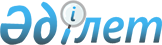 Об утверждении перечня опасных грузов, предназначенных для перевозки судамиПриказ Министра по инвестициям и развитию Республики Казахстан от 27 февраля 2018 года № 147. Зарегистрирован в Министерстве юстиции Республики Казахстан 8 июня 2018 года № 17025.
      В соответствии с подпунктом 55-4) пункта 3 статьи 4 Закона Республики Казахстан от 17 января 2002 года "О торговом мореплавании" ПРИКАЗЫВАЮ:
      1. Утвердить прилагаемый перечень опасных грузов, предназначенных для перевозки судами, согласно приложению к настоящему приказу.
      2. Комитету транспорта Министерства по инвестициям и развитию Республики Казахстан обеспечить:
      1) государственную регистрацию настоящего приказа в Министерстве юстиции Республики Казахстан;
      2) в течение десяти календарных дней со дня государственной регистрации настоящего приказа направление его копии на бумажном носителе и в электронной форме на казахском и русском языках в Республиканское государственное предприятие на праве хозяйственного ведения "Республиканский центр правовой информации" для официального опубликования и включения в Эталонный контрольный банк нормативных правовых актов Республики Казахстан;
      3) в течение десяти календарных дней после государственной регистрации настоящего приказа направление его копии на официальное опубликование в периодические печатные издания;
      4) размещение настоящего приказа на интернет-ресурсе Министерства по инвестициям и развитию Республики Казахстан;
      5) в течение десяти рабочих дней после государственной регистрации настоящего приказа в Министерстве юстиции Республики Казахстан представление в Юридический департамент Министерства по инвестициям и развитию Республики Казахстан сведений об исполнении мероприятий, согласно подпунктам 1), 2), 3) и 4) настоящего пункта.
      3. Контроль за исполнением настоящего приказа возложить на курирующего вице-министра по инвестициям и развитию Республики Казахстан.
      4. Настоящий приказ вводится в действие по истечении десяти календарных дней после дня его первого официального опубликования.
      "СОГЛАСОВАН"
Министр внутренних дел
Республики Казахстан
____________ К. Касымов
21 мая 2018 года
      "СОГЛАСОВАН"
Министр обороны
Республики Казахстан
____________ С. Жасузаков
27 апреля 2018 года
      "СОГЛАСОВАН"
Министр энергетики
Республики Казахстан
____________ К. Бозымбаев
28 марта 2018 года Перечень опасных грузов, предназначенных для перевозки судами
      Сноска. Перечень с изменениями, внесенными приказом Министра индустрии и инфраструктурного развития РК от 28.10.2019 № 806 (вводится в действие по истечении десяти календарных дней после дня его первого официального опубликования).
      Примечание: 
      ООН – Организация Объединенных Наций;
      н.у.к – не указанные конкретно;
      ЛК – летальная концентрация;
      мл – миллилитры;
      м – метры;
      1.1 – вещества и изделия, характеризующие опасностью взрыва массой;
      1.2 – вещества и изделия, характеризующиеся опасностью разбрасывания, но не создают опасности взрыва массой;
      1.3 – вещества и изделия, характеризующиеся опасностью возгорания, а также либо незначительной опасностью взрыва, либо незначительной опасностью разбрасывания, либо тем и другим, но не характеризуются опасностью взрыва массой;
      1.4 – вещества и изделия, которые не представляют значительной опасности;
      1.5 – вещества очень низкой чувствительности, характеризующиеся опасностью взрыва массой;
      1.6 – изделия чрезвычайно низкой чувствительности, которые не характеризуются опасностью взрыва массой;
      1.1А – первичное взрывчатое вещество (далее – ВВ);
      1.1А, 1.2В, 1.4 В – изделие, содержащее первичное ВВ и не имеющее двух или более эффективных предохранительных устройств. Включаются также такие изделия, как детонаторы для взрывов и капсюли колпачкового типа, даже если они не содержат первичного ВВ;
      1.1С, 1.2С, 1.3С, 1.4С – метательное ВВ или другое способное к дефлаграции ВВ, или изделие, содержащее такое ВВ;
      1.1D, 1.2D, 1.4D, 1.5D – вторичное детонирующее ВВ или дымный порох или изделие, содержащее вторичное детонирующее ВВ, в каждом случае без средств инициирования и без метательного заряда, или изделие, содержащее первичное ВВ и имеющее два или более эффективных предохранительных устройства;
      1.1Е, 1.2Е, 1.4Е – изделие, содержащее вторичное детонирующее ВВ без средств инициирования, но с метательным зарядом (кроме изделия, содержащего легковоспламеняющуюся жидкость или гель или гиперголические жидкости);
      1.1F, 1.2F, 1.3F, 1.4F – изделие, содержащее вторичное детонирующее ВВ, с собственными средствами инициирования, с метательным зарядом (кроме изделия, содержащего легковоспламеняющуюся жидкость или гель или гиперголические жидкости) или без метательного заряда;
      1.1G, 1.2G, 1.3G, 1.4G – пиротехническое вещество или изделие, содержащее пиротехническое вещество, или изделие, содержащее как взрывчатое вещество, так и осветительное, зажигательное, слезоточивое или дымообразующее вещество (кроме водоактивируемого изделия или изделия, содержащего белый фосфор, фосфиды, пирофорное вещество, легковоспламеняющуюся жидкость или гель или гиперголические жидкости);
      1.2H, 1.3H – изделие, содержащее как взрывчатое вещество, так и белый фосфор;
      1.1J, 1.2J, 1.3J – изделие, содержащее как взрывчатое вещество, так и легковоспламеняющуюся жидкость или гель;
      1.2K, 1.3K – изделие, содержащее как ВВ, так и токсичное химическое вещество;
      1.1L, 1.2L, 1.3L – взрывчатое вещество или изделие, содержащее ВВ, представляющее особую опасность (например, в связи с водоактивируемостью или присутствием гиперголических жидкостей, фосфидов или пирофорного вещества) и требующее изоляции каждого типа;
      1.6N – изделия, содержащие только вещества чрезвычайно низкой чувствительности;
      1.4S – вещество или изделие, упакованное или сконструированное таким образом, что любые опасные последствия случайного срабатывания не выходят за пределы данной грузовой единицы, а при повреждении упаковки в результате пожара любые эффекты взрыва или разбрасывания ограничены такими масштабами, что они не препятствуют серьезным образом принятию противопожарных или других аварийных мер в непосредственной близости от грузовой единицы;
      2.1 – воспламеняющиеся газы;
      2.2 – невоспламеняющиеся нетоксичные газы;
      2.3 – токсичные газы;
      3 – легковоспламеняющиеся жидкости;
      4.1 – воспламеняющиеся твердые вещества, самореактивные вещества и твердые десенсибилизированные взрывчатые вещества;
      4.2 – вещества, способные к самовозгоранию;
      4.3 – вещества, выделяющие воспламеняющиеся газы при контакте с водой;
      5.1 – окисляющие вещества;
      5.2 – органические пероксиды;
      6.1 – токсичные вещества;
      6.2 – инфекционные вещества;
      7 – радиоактивные материалы;
      8 – коррозионные/едкие вещества;
      9 – прочие опасные вещества и изделия.
					© 2012. РГП на ПХВ «Институт законодательства и правовой информации Республики Казахстан» Министерства юстиции Республики Казахстан
				
      Министр  по инвестициям и развитию
Республики Казахстан 

Ж. Қасымбек
Утвержден
приказом Министра
по инвестициям и развитию
Республики Казахстан
от 27 февраля 2018 года № 147

№ п/п
Груз
№ ООН
Класс или подкласс
1
Аммония пикрат сухой или увлажненный, с массовой долей воды менее 10%
0004
1.1D
2
Патроны для оружия с разрывным зарядом
0005
1.1F
3
Патроны для оружия с разрывным зарядом
0006
1.1E
4
Патроны для оружия с разрывным зарядом
0007
1.2F
5
Боеприпасы зажигательные снаряженные или не снаряженные разрывным, вышибным или метательным зарядом
0009
1.2G
6
Боеприпасы зажигательные снаряженные или не снаряженные разрывным, вышибным или метательным зарядом
0010
1.3G
7
Патроны для оружия с инертным снарядом или патроны для стрелкового оружия
0012
1.4S
8
Патроны для оружия холостые или патроны для стрелкового оружия холостые или патроны для инструментов холостые
0014
1.4S
9
Боеприпасы дымовые снаряженные или не снаряженные разрывным, вышибным или метательным зарядом
0015
1.2G
10
Боеприпасы дымовые снаряженные или не снаряженные разрывным, вышибным или метательным зарядом
0016
1.3G
11
Боеприпасы слезоточивые снаряженные разрывным, вышибным или метательным зарядом
0018
1.2G
12
Боеприпасы слезоточивые снаряженные разрывным, вышибным или метательным зарядом
0019
1.3G
13
Боеприпасы токсичные снаряженные разрывным, вышибным или метательным зарядом
0020
1.2K
14
Боеприпасы токсичные снаряженные разрывным, вышибным или метательным зарядом
0021
1.3K
15
Порох черный (порох) гранулированный или измельченный
0027
1.1D
16
Порох черный (порох) прессованный или порох черный (порох) в виде шариков
0028
1.1D
17
Детонаторы неэлектрические для взрывных работ
0029
1.1B
18
Детонаторы электрические для взрывных работ
0030
1.1B
19
Бомбы с разрывным зарядом
0033
1.1F
20
Бомбы с разрывным зарядом
0034
1.1D
21
Бомбы с разрывным зарядом
0035
1.2D
22
Бомбы авиационные с фотовспышкой
0037
1.1F
23
Бомбы авиационные с фотовспышкой
0038
1.1D
24
Бомбы авиационные с фотовспышкой
0039
1.2G
25
Усилители детонаторов без детонатора
0042
1.1D
26
Заряды разрывные взрывчатые
0043
1.1D
27
Капсюли колпачкового типа
0044
1.4S
28
Заряды для разрушения (сноса)
0048
1.1D
29
Патроны осветительные
0049
1.1G
30
Патроны осветительные
0050
1.3G
31
Патроны сигнальные
0054
1.3G
32
Гильзы патронные пустые с капсюлем
0055
1.4S
33
Бомбы глубинные
0056
1.1D
34
Заряды кумулятивные без детонатора
0059
1.1D
35
Заряды дополнительные взрывчатые
0060
1.1D
36
Шнур детонирующий гибкий
0065
1.1D
37
Шнур воспламенительный
0066
1.4G
38
Резаки кабельные взрывные
0070
1.4S
39
Циклотриметилентринитрамин

(циклонит), (rdx), (гексоген), увлажненный с массовой долей воды не менее 15%
0072
1.1D
40
Детонаторы для боеприпасов
0073
1.1B
41
Диазодинитрофенол увлажненный с массовой долей воды или смеси спирта и воды не менее 40%
0074
1.1A
42
Диэтиленгликольдинитрат десенсибилизированный с массовой долей нелетучего и нерастворимого в воде флегматизатора не менее 25%
0075
1.1D
43
Динитрофенол сухой или увлажненный с массовой долей воды менее 15%
0076
1.1D
44
Динитрофеноляты щелочных металлов, сухие или увлажненные с массовой долей воды менее 15%
0077
1.3C
45
Динитрорезорцин сухой или увлажненный с массовой долей менее 15% воды
0078
1.1D
46
Гексанитродифениламин (дипикриламин), (гексил)
0079
1.1D
47
Взрывчатое вещество бризантное, тип A
0081
1.1D
48
Взрывчатое вещество бризантное, тип B
0082
1.1D
49
Взрывчатое вещество бризантное, тип C
0083
1.1D
50
Взрывчатое вещество бризантное, тип D
0084
1.1D
51
Ракеты, запускаемые с поверхности
0092
1.3G
52
Ракеты, авиационные воздушные
0093
1.3G
53
Порох для вспышки
0094
1.1G
54
Устройства для разрыва пласта, взрывные для нефтескважин, без детонатора
0099
1.1D
55
Шнур недетонирующий
0101
1.3G
56
Шнур детонирующий в металлической оболочке
0102
1.2D
57
Шнур воспламенитель трубчатый, в металлической оболочке
0103
1.4G
58
Шнур детонирующий с умеренным эффектом в металлической оболочке
0104
1.4D
59
Шнур огнепроводный безопасный
0105
1.4S
60
Взрыватели, запалы детонационные
0106
1.1B
61
Взрыватели, запалы детонационные
0107
1.2B
62
Гранаты практические ручные или ружейные
0110
1.4S
63
Гуанилнитрозоаминогуанилиденгидразин увлажненный с массовой долей воды не менее 30%
0113
1.1A
64
Гуанилнитрозоаминогуанилтетразен (тетразен) увлажненный с массовой долей воды или смеси спирта и воды не менее 30
0114
1.1A
65
Гексолит (гексотол) сухой или увлажненный с массовой долей воды менее 15%
0118
1.1D
66
Воспламенители
0121
1.1G
67
Устройства для стрельбы перфорирующими снарядами, заряженные для нефтескважин, без детонатора
0124
1.1D
68
Свинца азид, увлажненный с массовой долей воды или смеси спирта и воды не менее 20%
0129
1.1A
69
Свинца стифнат (свинца тринитрорезорцинат), увлажненный с массовой долей воды или смеси спирта и воды не менее 20%†
0130
1.1A
70
Воспламенители огнепроводного шнура
0131
1.4S
71
Быстро сгорающие соли металлов, нитропроизводных ароматического ряда, н.у.к.
0132
1.3C
72
Маннитгексанитрат (нитроманнит) увлажненный с массовой долей воды или смеси спирта и воды не менее 40%
0133
1.1D
73
Ртуть гремучая, увлажненная с массовой долей воды или смеси спирта и воды не менее 20%
0135
1.1A
74
Мины с разрывным зарядом
0136
1.1F
75
Мины с разрывным зарядом
0137
1.1D
76
Мины с разрывным зарядом
0138
1.2D
77
Нитроглицерин десенсибилизированный с массовой долей нелетучего, нерастворимого в воде флегматизатора не менее 40%
0143
1.1D
78
Нитроглицерин – раствор в спирте, содержащий более 1%, но не более 10% нитроглицерина
0144
1.1D
79
Нитрокрахмал сухой или увлажненный, с массовой долей воды менее 20%
0146
1.1D
80
Нитромочевина
0147
1.1D
81
Пентаэритриттетранитрат (пентаэритрол тетранитрат; пэтн) увлажненный с массовой долей воды не менее 25% или пентаэритриттетранитрат (пентаэритрол тетранитрат; пэтн) десенсибилизированный с массовой долей флегматизатора не менее 15%
0150
1.1D
82
Пентолит сухой или увлажненный с массовой долей воды менее 15%
0151
1.1D
83
Тринитроанилин (пикрамид)
0153
1.1D
84
Тринитрофенол (кислота пикриновая) сухой или увлажненный с массовой долей воды менее 30%
0154
1.1D
85
Тринитрохлорбензол (пикрилхлорид)
0155
1.1D
86
Порох в брикетах (паста пороховая) увлажненный с массовой долей воды не менее 25%
0159
1.3C
87
Порох бездымный
0160
1.1C
88
Порох бездымный
0161
1.3C
89
Снаряды с разрывным зарядом
0167
1.1F
90
Снаряды с разрывным зарядом
0168
1.1D
91
Снаряды с разрывным зарядом
0169
1.2D
92
Боеприпасы осветительные, снаряженные или не снаряженные разрывным, вышибным или метательным зарядом
0171
1.2G
93
Устройства расцепления взрывные
0173
1.4S
94
Заклепки взрывчатые
0174
1.4S
95
Ракеты с разрывным зарядом
0180
1.1F
96
Ракеты с разрывным зарядом
0181
1.1E
97
Ракеты с разрывным зарядом
0182
1.2E
98
Ракеты с инертной головкой
0183
1.3C
99
Двигатели ракетные
0186
1.3C
100
Образцы взрывчатых веществ, за исключением инициирующих взрывчатых веществ
0190
1
101
Устройства сигнальные ручные
0191
1.4G
102
Петарды железнодорожные взрывные
0192
1.1G
103
Петарды железнодорожные взрывные
0193
1.4S
104
Сигналы бедствия судовые
0194
1.1G
105
Сигналы бедствия судовые
0195
1.3G
106
Сигналы дымовые
0196
1.1G
107
Сигналы дымовые
0197
1.4G
108
Устройства зондирующие, взрывные
0204
1.2F
109
Тетранитроанилин
0207
1.1D
110
Тринитрофенилметилнитрамин (тетрил)
0208
1.1D
111
Тринитротолуол (тнт) сухой или увлажненный с массовой долей воды менее 30%
0209
1.1D
112
Трассеры для боеприпасов
0212
1.3G
113
Тринитроанизол
0213
1.1D
114
Тринитробензол сухой или увлажненный с массовой долей воды менее 30%
0214
1.1D
115
Кислота тринитробензойная сухая или увлажненная с массовой долей воды менее 30%
0215
1.1D
116
Тринитро-м-крезол
0216
1.1D
117
Тринитронафталин
0217
1.1D
118
Тринитрофенетол
0218
1.1D
119
Тринитрорезорцин (кислота стифниновая) сухой или увлажненный с массовой долей воды или смеси спирта и воды менее 20%
0219
1.1D
120
Мочевины нитрат сухой или увлажненный с массовой долей воды менее 20%
0220
1.1D
121
Боеголовки торпед с разрывным зарядом
0221
1.1D
122
Аммония нитрат с долей горючих веществ более 0,2%, включая любое органическое вещество, рассчитанное по углероду, за исключением примеси любого другого вещества
0222
1.1D
123
Бария азид сухой или увлажненный с массовой долей воды менее 50%
0224
1.1A
124
Усилители детонаторов с детонатором
0225
1.1B
125
Циклотетраметилентетрнитрамин (нмх; октоген) увлажненный с массовой долей воды не менее 15%
0226
1.1D
126
Натрия динитро-о-крезолят сухой или увлажненный с массовой долей воды менее 15%
0234
1.3C
127
Натрия пикрамат сухой или увлажненный с массовой долей воды менее 20%
0235
1.3C
128
Циркония пикрамат сухой или увлажненный с массовой долей воды менее 20%
0236
1.3C
129
Заряды кумулятивные гибкие удлиненные
0237
1.4D
130
Ракеты линеметательные
0238
1.2G
131
Ракеты линеметательные
0240
1.3G
132
Взрывчатое вещество бризантное, тип Е
0241
1.1D
133
Заряды метательные для орудий
0242
1.3C
134
Боеприпасы зажигательные с белым фосфором с разрывным, вышибным или метательным зарядом
0243
1.2H
135
Боеприпасы зажигательные с белым фосфором с разрывным, вышибным или метательным зарядом
0244
1.3H
136
Боеприпасы дымовые с белым фосфором с разрывным, вышибным или метательным зарядом
0245
1.2H
137
Боеприпасы дымовые с белым фосфором с разрывным, вышибным или метательным зарядом
0246
1.3H
138
Боеприпасы зажигательные жидкие или гелеобразные, с разрывным, вышибным или метательным зарядом
0247
1.3J
139
Устройства водоактивируемые, с разрывным, вышибным или метательным зарядом
0248
1.2L
140
Устройства водоактивируемые, с разрывным, вышибным или метательным зарядом
0249
1.3L
141
Двигатели ракетные с гиперголическими жидкостями снаряженные или не снаряженные вышибным зарядом
0250
1.3L
142
Боеприпасы осветительные снаряженные или не снаряженные разрывным, вышибным или метательным зарядом
0254
1.3G
143
Детонаторы электрические для взрывных работ
0255
1.4B
144
Запалы детонационные
0257
1.4B
145
Октолит (октол) сухой или увлажненный с массовой долей воды менее 15%
0266
1.1D
146
Детонаторы неэлектрические для взрывных работ
0267
1.4B
147
Усилители детонаторов с детонатором
0268
1.2B
148
Заряды метательные
0271
1.1C
149
Заряды метательные
0272
1.3C
150
Патроны для запуска механизмов
0275
1.3C
151
Патроны для запуска механизмов
0276
1.4C
152
Патроны для нефтескважин
0277
1.3C
153
Патроны для нефтескважин
0278
1.4C
154
Заряды метательные для орудий
0279
1.1C
155
Двигатели ракетные
0280
1.1C
156
Двигатели ракетные
0281
1.2C
157
Нитрогуанидин (пикрит) сухой или увлажненный с массовой долей воды менее 20%
0282
1.1D
158
Усилители детонаторов без детонаторов
0283
1.2D
159
Гранаты ручные или ружейные, с разрывным зарядом
0284
1.1D
160
Гранаты ручные или ружейные, с разрывным зарядом
0285
1.2D
161
Боеголовки ракет, с разрывным зарядом
0286
1.1D
162
Боеголовки ракет, с разрывным зарядом
0287
1.2D
163
Заряды кумулятивные гибкие удлиненные
0288
1.1D
164
Шнур детонирующий гибкий
0289
1.4D
165
Шнур детонирующий в металлической оболочке
0290
1.1D
166
Бомбы, с разрывным зарядом
0291
1.2F
167
Гранаты ручные или ружейные, с разрывным зарядом
0292
1.1F
168
Гранаты ручные или ружейные, с разрывным зарядом
0293
1.2F
169
Мины с разрывным зарядом
0294
1.2F
170
Ракеты с разрывным зарядом
0295
1.2F
171
Устройства зондирующие, взрывные
0296
1.1F
172
Боеприпасы осветительные снаряженные или не снаряженные разрывным, вышибным или метательным зарядом
0297
1.4G
173
Бомбы авиационные с фотовспышкой
0299
1.3G
174
Боеприпасы зажигательные снаряженные или не снаряженные разрывным, вышибным или метательным зарядом
0300
1.4G
175
Боеприпасы слезоточивые снаряженные разрывным, вышибным или метательным зарядом
0301
1.4G
176
Боеприпасы дымовые снаряженные или не снаряженные разрывным, вышибным или метательным зарядом
0303
1.4G
177
Порох для вспышки
0305
1.3G
178
Трассеры для боеприпасов
0306
1.4G
179
Патроны сигнальные
0312
1.4G
180
Сигналы дымовые
0313
1.2G
181
Воспламенители
0314
1.2G
182
Воспламенители
0315
1.3G
183
Запалы зажигательные
0316
1.3G
184
Запалы зажигательные
0317
1.4G
185
Гранаты практические ручные или ружейные
0318
1.3G
186
Капсюли трубчатые
0319
1.3G
187
Капсюли трубчатые
0320
1.4G
188
Патроны для оружия с разрывным зарядом
0321
1.2E
189
Двигатели ракетные с гиперголическими жидкостями снаряженные или не снаряженные вышибным зарядом
0322
1.2L
190
Патроны для запуска механизмов
0323
1.4S
191
Снаряды с разрывным зарядом
0324
1.2F
192
Воспламенители
0325
1.4G
193
Патроны для оружия холостые
0326
1.1C
194
Патроны для оружия холостые, или патроны для стрелкового оружия, холостые
0327
1.3C
195
Патроны для оружия с инертным снарядом
0328
1.2C
196
Торпеды с разрывным зарядом
0329
1.1E
197
Торпеды с разрывным зарядом
0330
1.1F
198
Взрывчатое вещество бризантное, тип В

(средство бризантное, тип В)
0331
1.5D
199
Взрывчатое вещество бризантное, тип Е

(средство бризантное, тип В)
0332
1.5D
200
Фейерверки
0333
1.1G
201
Фейерверки
0334
1.2G
202
Фейерверки
0335
1.3G
203
Фейерверки
0336
1.4G
204
Фейерверки
0337
1.4S
205
Патроны для оружия холостые, или патроны для стрелкового оружия, холостые
0338
1.4C
206
Патроны для оружия с инертным снарядом, или патроны для стрелкового оружия
0339
1.4C
207
Нитроцеллюлоза сухая или увлажненная с массовой долей воды (или спирта) менее 25%
0340
1.1D
208
Нитроцеллюлоза немодифицированная или пластифицированная с массовой долей пластифицирующего вещества менее 18%
0341
1.1D
209
Нитроцеллюлоза увлажненная с массовой долей спирта не менее 25%
0342
1.3C
210
Нитроцеллюлоза пластифицированная с массовой долей пластифицирующего вещества не менее 18%
0343
1.3C
211
Снаряды с разрывным зарядом
0344
1.4D
212
Снаряды инертные с трассером
0345
1.4S
213
Снаряды с разрывным или вышибным зарядом
0346
1.2D
214
Снаряды с разрывным или вышибным зарядом
0347
1.4D
215
Патроны для оружия с разрывным зарядом
0348
1.4F
216
Взрывчатые изделия, н.у.к.
0349
1.4S
217
Взрывчатые изделия, н.у.к.
0350
1.4B
218
Взрывчатые изделия, н.у.к.
0351
1.4C
219
Взрывчатые изделия, н.у.к.
0352
1.4D
220
Взрывчатые изделия, н.у.к.
0353
1.4G
221
Взрывчатые изделия, н.у.к.
0354
1.1L
222
Взрывчатые изделия, н.у.к.
0355
1.2L
223
Взрывчатые изделия, н.у.к.
0356
1.3L
224
Взрывчатые вещества, н.у.к.
0357
1.1L
225
Взрывчатые вещества, н.у.к.
0358
1.2L
226
Взрывчатые вещества, н.у.к.
0359
1.3L
227
Сборки детонаторов неэлектрические для взрывных работ
0360
1.1B
228
Сборки детонаторов неэлектрические для взрывных работ
0361
1.4B
229
Боеприпасы практические
0362
1.4G
230
Боеприпасы испытательные
0363
1.4G
231
Детонаторы для боеприпасов
0364
1.2B
232
Детонаторы для боеприпасов
0365
1.4B
233
Детонаторы для боеприпасов
0366
1.4S
234
Взрыватели, запалы детонирующие
0367
1.4S
235
Запалы зажигательные
0368
1.4S
236
Боеголовки ракет, с разрывным зарядом
0369
1.1F
237
Боеголовки ракет, с разрывным или вышибным зарядом
0370
1.4D
238
Боеголовки ракет, с разрывным или вышибным зарядом
0371
1.4F
239
Гранаты практические
0372
1.2G
240
Устройства сигнальные ручные
0373
1.4S
241
Устройства зондирующие, взрывные
0374
1.1D
242
Устройства зондирующие, взрывные
0375
1.2D
243
Капсюли трубчатые
0376
1.4S
244
Капсюли колпачкового типа
0377
1.1B
245
Капсюли колпачкового типа
0378
1.4B
246
Гильзы патронные пустые с капсюлями
0379
1.4C
247
Изделия, пирофорные
0380
1.2L
248
Патроны для запуска механизмов
0381
1.2C
249
Элементы цепи взрывания, н.у.к.
0382
1.2B
250
Элементы цепи взрывания, н.у.к.
0383
1.4B
251
Элементы цепи взрывания, н.у.к.
0384
1.4S
252
5-нитробензотриазол
0385
1.1D
253
Кислота тринитробензолсульфоновая
0386
1.1D
254
Тринитрофторенон
0387
1.1D
255
Тринитротолуол (тнт) и тринитробензол - смесь или тринитротолуол (тнт) и гексанитростильбен - смесь
0388
1.1D
256
Тринитротолуол (тнт) - смесь, содержащая тринитробензол и гексанитростильбен
0389
1.1D
257
Тритонал
0390
1.1D
258
Циклотриметилентринитамин (циклонит), (rdx), (гексоген) и циклотетраметилентетранитрамин (нмх; октоген) – смесь, увлажненная с массовой долей воды не менее 15% или циклотриметилентринитрамин (циклонит), (rdx), (гексоген) и циклотетраметилентетранитрамин (нмх; октоген) – смесь, десенсибилизированная, с массовой долей флегматизатора не менее 10%
0391
1.1D
259
Гексанитростильбен
0392
1.1D
260
Гексатонал
0393
1.1D
261
Тринитрорезорцин (кислота стифниновая) сухой или увлажненный с массовой долей воды или смеси спирта и воды не менее 20%
0394
1.1D
262
Двигатели ракетные, заправленные жидким топливом
0395
1.2J
263
Двигатели ракетные, заправленные жидким топливом
0396
1.3J
264
Ракеты, заправленные жидким топливом с разрывным зарядом
0397
1.1J
265
Ракеты, заправленные жидким топливом с разрывным зарядом
0398
1.2J
266
Бомбы с воспламеняющейся жидкостью с разрывным зарядом
0399
1.1J
267
Бомбы с воспламеняющейся жидкостью с разрывным зарядом
0400
1.2J
268
Дипикрилсульфид сухой или увлажненный с массовой долей воды менее 10%
0401
1.1D
269
Аммония перхлорат
0402
1.1D
270
Ракеты сигнальные авиационные
0403
1.4G
271
Ракеты сигнальные авиационные
0404
1.4S
272
Патроны сигнальные
0405
1.4S
273
Динитрозобензол
0406
1.3C
274
Кислота тетразол-1-уксусная
0407
1.4C
275
Взрыватели детонирующие с защитными деталями
0408
1.1D
276
Взрыватели детонирующие с защитными деталями
0409
1.2D
277
Взрыватели детонирующие с защитными деталями
0410
1.4D
278
Пентаэритриттетранитрат (пентаэритрол тетранитрат; пэтн) с массовой долей воска не менее 7%
0411
1.1D
279
Патроны для оружия с разрывным зарядом
0412
1.4E
280
Патроны для оружия холостые
0413
1.2C
281
Заряды метательные для орудий
0414
1.2C
282
Заряды метательные
0415
1.2C
283
Патроны для оружия с инертным снарядом или патроны для стрелкового оружия
0417
1.3C
284
Ракеты осветительные, запускаемые с поверхности
0418
1.1G
285
Ракеты осветительные, запускаемые с поверхности
0419
1.2G
286
Ракеты осветительные авиационные
0420
1.1G
287
Ракеты осветительные авиационные
0421
1.2G
288
Снаряды, пули инертные, с трассером
0424
1.3G
289
Снаряды, пули инертные, с трассером
0425
1.4G
290
Снаряды, с разрывным или вышибным зарядом
0426
1.2F
291
Снаряды, с разрывным или вышибным зарядом
0427
1.4F
292
Изделия пиротехнические для технических целей
0428
1.1G
293
Изделия пиротехнические для технических целей
0429
1.2G
294
Изделия пиротехнические для технических целей
0430
1.3G
295
Изделия пиротехнические для технических целей
0431
1.4G
296
Изделия пиротехнические для технических целей
0432
1.4S
297
Порох в брикетах (паста пороховая), увлажненный с массовой долей спирта не менее 17% 
0433
1.1C
298
Снаряды, с разрывным или вышибным зарядом
0434
1.2G
299
Снаряды, с разрывным или вышибным зарядом
0435
1.4G
300
Ракеты с вышибным зарядом
0436
1.2C
301
Ракеты с вышибным зарядом
0437
1.3C
302
Ракеты с вышибным зарядом
0438
1.4C
303
Заряды кумулятивные без детонатора
0439
1.2D
304
Заряды кумулятивные без детонатора
0440
1.4D
305
Заряды кумулятивные без детонатора
0441
1.4S
306
Заряды взрывчатые промышленные без детонатора
0442
1.1D
307
Заряды взрывчатые промышленные без детонатора
0443
1.2D
308
Заряды взрывчатые промышленные без детонатора
0444
1.4D
309
Заряды взрывчатые промышленные без детонатора
0445
1.4S
310
Гильзы сгораемые пустые без капсюля
0446
1.4C
311
Гильзы сгораемые пустые без капсюля
0447
1.3C
312
Кислота 5-меркаптотетразол-1-уксусная
0448
1.4C
313
Торпеды с жидким топливом снаряженные или не снаряженные разрывным зарядом
0449
1.1J
314
Торпеды с жидким топливом с инертной головкой
0450
1.3J
315
Торпеды с разрывным зарядом
0451
1.1D
316
Гранаты практические, ручные или ружейные
0452
1.4G
317
Ракеты линеметательные
0453
1.4G
318
Воспламенители
0454
1.4S
319
Детонаторы неэлектрические для взрывных работ
0455
1.4S
320
Детонаторы электрические для взрывных работ
0456
1.4S
321
Заряды разрывные пластифицированные
0457
1.1D
322
Заряды разрывные пластифицированные
0458
1.2D
323
Заряды разрывные пластифицированные
0459
1.4D
324
Заряды разрывные пластифицированные
0460
1.4S
325
Элементы цепи взрывания, н.у.к.
0461
1.1B
326
Взрывчатые изделия, н.у.к.
0462
1.1C
327
Взрывчатые изделия, н.у.к.
0463
1.1D
328
Взрывчатые изделия, н.у.к.
0464
1.1E
329
Взрывчатые изделия, н.у.к.
0465
1.1F
330
Взрывчатые изделия, н.у.к.
0466
1.2C
331
Взрывчатые изделия, н.у.к.
0467
1.2D
332
Взрывчатые изделия, н.у.к.
0468
1.2E
333
Взрывчатые изделия, н.у.к.
0469
1.2F
334
Взрывчатые изделия, н.у.к.
0470
1.3C
335
Взрывчатые изделия, н.у.к.
0471
1.4E
336
Взрывчатые изделия, н.у.к.
0472
1.4F
337
Взрывчатые изделия, н.у.к.
0473
1.1A
338
Взрывчатые изделия, н.у.к.
0474
1.1C
339
Взрывчатые изделия, н.у.к.
0475
1.1D
340
Взрывчатые изделия, н.у.к.
0476
1.1G
341
Взрывчатые изделия, н.у.к.
0477
1.3C
342
Взрывчатые изделия, н.у.к.
0478
1.3G
343
Взрывчатые изделия, н.у.к.
0479
1.4C
344
Взрывчатые изделия, н.у.к.
0480
1.4D
345
Взрывчатые изделия, н.у.к.
0481
1.4S
346
Взрывчатые вещества очень низкой чувствительности (взрывчатые изделия онч), н.у.к.
0482
1.5D
347
Циклотриметилентринитрамин (циклонит, гексоген, rdx) десенсибилизированный
0483
1.1D
348
Циклотетраметилентетранитрамин (октоген, нмх) десенсибилизированный
0484
1.1D
349
Взрывчатые вещества, н.у.к.
0485
1.4G
350
Взрывчатые изделия, крайне нечувствительные (взрывчатые изделия кнч)
0486
1.6N
351
Сигналы дымовые
0487
1.3G
352
Боеприпасы практические
0488
1.3G
353
Динитрогликольурил (дингу)
0489
1.1D
354
Нитротриазолон (нто)
0490
1.1D
355
Заряды метательные
0491
1.4С
356
Петарды железнодорожные взрывные
0492
1.3G
357
Петарды железнодорожные взрывные
0493
1.4G
358
Устройства для стрельбы перфорирующими снарядами, заряженные для нефтескважин, без детонаторов
0494
1.4D
359
Реактивное топливо жидкое
0495
1.3C
360
Октонал
0496
1.1D
361
Реактивное топливо жидкое
0497
1.1C
362
Реактивное топливо твердое
0498
1.1C
363
Реактивное топливо твердое
0499
1.3C
364
Сборки детонаторов неэлектрические для взрывных работ
0500
1.4S
365
Реактивное топливо твердое
0501
1.4C
366
Ракеты с инертной головкой
0502
1.2C
367
Нагнетатели надувных подушек или модули надувных подушек, или устройства предварительного натяжения ремней безопасности
0503
1.4G
368
1h-тетразол
0504
1.1D
369
Сигналы бедствия судовые
0505
1.4G
370
Сигналы бедствия судовые
0506
1.4S
371
Сигналы дымовые
0507
1.4S
372
1-гидроксибензотриазол безводный, сухой или увлажненный с массовой долей воды менее 20%
0508
1.3C
373
Порох бездымный
0509
1.4C
374
Ацетилен растворенный
1001
2.1
375
Воздух сжатый
1002
2.2
376
Воздух охлажденный жидкий
1003
2.2
377
Аммиак безводный
1005
2.3
378
Аргон сжатый
1006
2.2
379
Бора трифторид
1008
2.3
380
Бромтрифторметан (газ рефрижераторный r 13b1)
1009
2.2
381
Бутадиены стабилизированные или бутадиены и углеводороды – смесь стабилизированная, содержащая более 40% бутадиенов
1010
2.1
382
Бутан
1011
2.1
383
Бутилен
1012
2.1
384
Углерода диоксид
1013
2.2
385
Углерода монооксид сжатый
1016
2.3
386
Хлор
1017
2.3
387
Хлордифторметан (газ рефрижераторный r 22)
1018
2.2
388
Хлорпентафторэтан (газ рефрижераторный r 115)
1020
2.2
389
1-хлор-1,2,2,2-тетрафторэтан (газ рефрижераторный r 124)
1021
2.2
390
Хлортрифторметан (газ рефрижераторный r 13)
1022
2.2
391
Газ каменноугольный, сжатый
1023
2.3
392
Циан
1026
2.3
393
Циклопропан
1027
2.1
394
Дихлордифторметан (газ рефрижераторный r 12)
1028
2.2
395
Дихлорфторметан (газ рефрижераторный r 21)
1029
2.2
396
1,1-дифторэтан (газ рефрижераторный r 152a)
1030
2.1
397
Диметиламин безводный
1032
2.1
398
Эфир диметиловый
1033
2.1
399
Этан
1035
2.1
400
Этиламин
1036
2.1
401
Этилхлорид
1037
2.1
402
Этилен охлажденный жидкий
1038
2.1
403
Эфир этилметиловый
1039
2.1
404
Этилена оксид или этилена оксид с азотом при общем давлении до 1 МПа (10 бар) и температуре 50°С
1040
2.3
405
Этилена оксида и углерода диоксида - смесь, содержащая более 9%, но не более 87% этилена оксида
1041
2.1
406
Раствор для насыщения удобрений аммиаком, содержащий свободный аммиак
1043
2.2
407
Огнетушители, содержащие сжатый или сжиженный газ
1044
2.2
408
Фтор сжатый
1045
2.3
409
Гелий сжатый
1046
2.2
410
Водород бромистый безводный
1048
2.3
411
Водород сжатый
1049
2.1
412
Водород хлористый безводный
1050
2.3
413
Водород цианистый стабилизированный, содержащий менее 3% воды
1051
6.1
414
Водород фтористый безводный
1052
8
415
Сероводород
1053
2.3
416
Изобутилен
1055
2.1
417
Криптон сжатый
1056
2.2
418
Зажигалки или баллончики для зажигалок, содержащие легковоспламеняющийся газ
1057
2.1
419
Газы сжиженные невоспламеняющиеся, содержащие азот, диоксид углерода или воздух
1058
2.2
420
Метилацетилен и пропадиен - смесь стабилизированная
1060
2.1
422
Метиламин безводный
1061
2.1
423
Метилбромид содержащий не более 2,0% хлорпикрина 
1062
2.3
424
Метилхлорид (газ рефрижератopный r 40)
1063
2.1
425
Метилмеркаптан
1064
2.3
426
Неон сжатый
1065
2.2
427
Азот сжатый
1066
2.2
428
Диазота тетраоксид (азота диоксид)
1067
2.3
429
Нитрозилхлорид
1069
2.3
430
Азота гемиоксид
1070
2.2
431
Газ нефтяной сжатый
1071
2.3
432
Кислород сжатый
1072
2.2
433
Кислород охлажденный жидкий
1073
2.2
434
Газы нефтяные сжиженные
1075
2.1
435
Фосген
1076
2.3
436
Пропилен
1077
2.1
437
Газ рефрижераторный, н.у.к.
1078
2.2
438
Серы диоксид
1079
2.3
439
Серы гексафторид
1080
2.2
440
Тетрафторэтилен стабилизированный
1081
2.1
441
Трифторхлорэтилен стабилизированный
1082
2.3
442
Триметиламин безводный
1083
2.1
443
Винилбромид стабилизированный
1085
2.1
444
Винилхлорид стабилизированный
1086
2.1
445
Эфир винилметиловый стабилизированный
1087
2.1
446
Ацеталь
1088
3
447
Ацетальдегид
1089
3
448
Ацетон
1090
3
449
Масла ацетоновые
1091
3
450
Акролеин стабилизированный
1092
6.1
451
Акрилонитрил стабилизированный
1093
3
452
Спирт аллиловый
1098
6.1
453
Аллилбромид
1099
3
454
Аллилхлорид
1100
3
455
Амилацетаты
1104
3
456
Пентанолы
1105
3
457
Амиламины
1106
3
458
Амилхлорид
1107
3
459
1-пентен (н-амилен)
1108
3
460
Амилформиаты
1109
3
461
Н-амилметилкетон
1110
3
462
Амилмеркаптан
1111
3
463
Амилнитрат
1112
3
464
Амилнитриты
1113
3
465
Бензол
1114
3
466
Бутанолы
1120
3
467
Бутилацетаты
1123
3
468
Н-бутиламин
1125
3
469
1-бромбутан
1126
3
470
Хлорбутаны
1127
3
471
Н-бутилформиат
1128
3
472
Бутиральдегид
1129
3
473
Масло камфорное
1130
3
474
Сероуглерод
1131
3
475
Клеи, содержащие воспламеняющиеся жидкости
1133
3
476
Хлорбензол
1134
3
477
Этиленхлоргидрин
1135
6.1
478
Дистилляты каменноугольной смолы, воспламеняющиеся
1136
3
479
Раствор для нанесения покрытия в растворе (включая покрытия для обработки поверхностей, используемые для технических или других целей, таких, как грунтовка корпуса транспортного средства, внутреннее покрытие барабана или бочки)
1139
3
480
Кротональдегид или кротональдегид стабилизированный
1143
6.1
481
Кротонилен
1144
3
482
Циклогексан
1145
3
483
Циклопентан
1146
3
484
Декагидронафталин
1147
3
485
Спирт диацетоновый
1148
3
486
Эфиры дибутиловые
1149
3
487
1,2-дихлорэтилен
1150
3
488
Дихлорпентаны
1152
3
489
Эфир диэтиловый этиленгликоля
1153
3
490
Диэтиламин
1154
3
491
Эфир диэтиловый (эфир этиловый)
1155
3
492
Диэтилкетон
1156
3
493
Диизобутилкетон
1157
3
494
Диизопропиламин
1158
3
495
Эфир диизопропиловый
1159
3
496
Диметиламин, водный раствор
1160
3
497
Диметилкарбонат
1161
3
498
Диметилдихлорсилан
1162
3
499
Диметилгидразин несимметричный
1163
6.1
500
Диметилсульфид
1164
3
501
Диоксан
1165
3
502
Диоксолан
1166
3
503
Эфир дивиниловый стабилизированный
1167
3
504
Экстракты ароматические жидкие
1169
3
505
Этанол (этиловый спирт) или этанол - раствор (спирт этиловый - раствор)
1170
3
506
Эфир моноэтиловый этиленгликоля
1171
3
507
Эфир моноэтиловый этиленгликоля и уксусной кислоты 
1172
3
508
Этилацетат
1173
3
509
Этилбензол
1175
3
510
Этилборат
1176
3
511
2-этилбутилацетат
1177
3
512
2-этилбутиральдегид
1178
3
513
Эфир этилбутиловый
1179
3
514
Этилбутират
1180
3
515
Этилхлорацетат
1181
6.1
516
Этилхлорформиат
1182
6.1
517
Этилдихлорсилан
1183
4.3
518
Этилендихлорид
1184
3
519
Этиленимин стабилизированный
1185
6.1
520
Эфир монометиловый этиленгликоля
1188
3
521
Эфир монометиловый этиленгликоля и уксусной кислоты 
1189
3
522
Этилформиат
1190
3
523
Альдегиды октиловые
1191
3
524
Этиллактат
1192
3
525
Этилметилкетон (метилэтилкетон)
1193
3
526
Этилнитрит - раствор
1194
3
527
Этилпропионат
1195
3
528
Этилтрихлорсилан
1196
3
529
Экстракты пищевых приправ, жидкие
1197
3
530
Формальдегид – раствор, воспламеняющийся
1198
3
531
Фуральдегиды
1199
6.1
532
Масло сивушное
1201
3
533
Газойль или топливо дизельное или топливо печное светлое
1202
3
534
Бензин автомобильный или газолин или бензин
1203
3
535
Нитроглицерин – раствор в спирте, содержащий не более 1% нитроглицерина
1204
3
536
Гептаны
1206
3
537
Гексальдегид
1207
3
538
Гексаны
1208
3
539
Краска печатная воспламеняющаяся или материалы, связанные с печатными красками (включая растворители или разбавители печатных красок) воспламеняющиеся
1210
3
540
Изобутанол (спирт изобутиловый)
1212
3
541
Изобутилацетат
1213
3
542
Изобутиламин
1214
3
543
Изооктены
1216
3
544
Изопрен стабилизированный
1218
3
545
Изопропанол (спирт изопропиловый)
1219
3
546
Изопропилацетат
1220
3
547
Изопропиламин
1221
3
548
Изопропилнитрат
1222
3
549
Керосин
1223
3
550
Кетоны жидкие, н.у.к.
1224
3
551
Меркаптаны жидкие, воспламеняющиеся, токсичные, н.у.к., или меркаптан - смесь жидкая, воспламеняющаяся, токсичная, н.у.к.
1228
3
552
Мезитилоксид
1229
3
553
Метанол
1230
3
554
Метилацетат
1231
3
555
Метиламилацетат
1233
3
556
Метилаль
1234
3
557
Метиламин - водный раствор
1235
3
558
Метилбутират
1237
3
559
Метилхлорформиат
1238
6.1
560
Эфир метилхлорметиловый
1239
6.1
561
Метилдихлорсилан
1242
4.3
562
Метилформиат
1243
3
563
Метилгидразин
1244
6.1
564
Метилизобутилкетон
1245
3
565
Метилизопропенилкетон стабилизированный
1246
3
566
Метилметакрилат мономер, стабилизированный
1247
3
567
Метилпропионат
1248
3
568
Метилпропилкетон
1249
3
569
Метилтрихлорсилан
1250
3
570
Метилвинилкетон стабилизированный
1251
6.1
571
Никеля карбонил
1259
6.1
572
Нитрометан
1261
3
573
Октаны
1262
3
574
Краска (включая краску, лак, эмаль, краситель, шеллак, политуру, мастику, жидкий наполнитель и жидкую лаковую основу) или материал, относящийся к краске (включая растворители или разбавители краски)
1263
3
575
Паральдегид
1264
3
576
Пентаны жидкие
1265
3
577
Парфюмерные продукты с воспламеняющимися растворителями
1266
3
578
Нефть сырая
1267
3
579
Нефти дистилляты н.у.к. или нефтепродукты н.у.к.
1268
3
580
Масло хвойное
1272
3
581
Н-пропанол (спирт пропиловый нормальный)
1274
3
582
Пропиональдегид
1275
3
583
Н-пропилацетат
1276
3
584
Пропиламин
1277
3
585
1-хлорпропан
1278
3
586
1,2-дихлорпропан
1279
3
587
Пропиленоксид
1280
3
588
Пропилформиаты
1281
3
589
Пиридин
1282
3
590
Масло смоляное
1286
3
591
Каучук - раствор
1287
3
592
Масло сланцевое
1288
3
593
Натрия метилат - раствор в спирте
1289
3
594
Тетраэтилсиликат
1292
3
595
Настойки медицинские
1293
3
596
Толуол
1294
3
597
Трихлорсилан
1295
4.3
598
Триэтиламин
1296
3
599
Триметиламин, водный раствор, с массовой долей триметиламина не более 50%
1297
3
600
Триметилхлорсилан
1298
3
601
Скипидар
1299
3
602
Скипидара заменитель
1300
3
603
Винилацетат стабилизированный
1301
3
604
Эфир винилэтиловый стабилизированный
1302
3
605
Винилиденхлорид стабилизированный
1303
3
606
Эфир винилизобутиловый стабилизированный
1304
3
607
Винилтрихлорсилан
1305
3
608
Антисептики для древесины жидкие
1306
3
609
Ксилолы
1307
3
610
Цирконий - суспензия в воспламеняющейся жидкости
1308
3
611
Алюминий – порошок покрытый
1309
4.1
612
Аммония пикрат, увлажненный с массовой долей воды не менее 10%
1310
4.1
613
Борнеол
1312
4.1
614
Кальция резинат
1313
4.1
615
Кальция резинат расплавленный
1314
4.1
616
Кобальта резинат осажденный
1318
4.1
617
Динитрофенол, увлажненный с массовой долей воды не менее 15%
1320
4.1
618
Динитрофеноляты, увлажненные, с массовой долей воды не менее 15%
1321
4.1
619
Динитрорезорцин увлажненный с массовой долей воды не менее15%
1322
4.1
620
Ферроцерий
1323
4.1
621
Кино/фото пленки на нитроцеллюлозной основе, покрытые желатином, за исключением отходов
1324
4.1
622
Воспламеняющееся твердое вещество, органическое, н.у.к.
1325
4.1
623
Гафний – порошок увлажненный, не менее 25% воды (должен быть видимый избыток воды) 

а) полученный механически, размер частиц менее 53 микрон;

b) полученный с помощью химической технологии, размер частиц менее 840 микрон
1326
4.1
624
Сено, солома или мякина
1327
4.1
625
Гексаметилентетрамин
1328
4.1
626
Марганца резинат
1330
4.1
627
Спички легко зажигаемые
1331
4.1
628
Метальдегид
1332
4.1
629
Церий, слябы, слитки или прутки
1333
4.1
630
Нафталин сырой или нафталин очищенный
1334
4.1
631
Нитрогуанидин (пикрит) увлажненный с массовой долей воды не менее 20%
1336
4.1
632
Нитрокрахмал увлажненный с массовой долей воды не менее 20%
1337
4.1
633
Фосфор аморфный
1338
4.1
634
Фосфора гептасульфид, не содержащий желтого или белого фосфора
1339
4.1
635
Фосфора пентасульфид, не содержащий желтого или белого фосфора
1340
4.3
636
Фосфора сесквисульфид, не содержащий желтого или белого фосфора
1341
4.1
637
Фосфора трисульфид, не содержащий желтого или белого фосфора
1343
4.1
638
Тринитрофенол (пикриновая кислота) увлажненный, с массовой долей воды не менее 30%
1344
4.1
639
Резины отходы порошковые или гранулированные, размером не более 840 микрон и с содержанием резины более 45% или резина регенерированная порошковая или гранулированная, размером не более 840 микрон и с содержанием резины более 45%
1345
4.1
640
Кремний – порошок аморфный
1346
4.1
641
Серебра пикрат, увлажненный с массовой долей воды не менее 30%
1347
4.1
642
Натрия динитро-о-крезолят увлажненный с массовой долей воды не менее 15%
1348
4.1
643
Натрия пикрамат увлажненный с массовой долей воды не менее 20%
1349
4.1
644
Сера
1350
4.1
645
Титан – порошок увлажненный содержащий не менее 25% воды (должен присутствовать видимый избыток воды)

а) полученный механически, размеры частиц менее 53 микрон; 

b) полученный с помощью химической технологии, размеры частиц менее 840 микрон
1352
4.1
646
Волокна или ткани, пропитанные слабонитратной нитроцеллюлозой, н.у.к.
1353
4.1
647
Тринитробензол увлажненный с массовой долей воды не менее 30%
1354
4.1
648
Кислота тринитробензойная увлажненная с массовой долей воды не менее 30%
1355
4.1
649
Тринитротолуол (тнт) увлажненный с массовой долей воды не менее 30%
1356
4.1
650
Мочевины нитрат увлажненный с массовой долей воды не менее 20%
1357
4.1
651
Цирконий – порошок увлажненный, содержащий не менее 25% воды (должен присутствовать видимый избыток воды) 

а) полученный механически, размеры частиц менее 53 микрон;

b) полученный с помощью химической технологии, размеры частиц менее 840 микрон
1358
4.1
652
Кальция фосфид
1360
4.3
653
Уголь животного или растительного происхождения
1361
4.2
654
Уголь активированный
1362
4.2
655
Копра
1363
4.2
656
Хлопка отходы, загрязненные маслом
1364
4.2
657
Хлопок мокрый
1365
4.2
658
П-нитрозодиметиланилин
1369
4.2
659
Волокна животного происхождения или волокна растительного происхождения, обгоревшие, мокрые или влажные
1372
4.2
660
Волокна или ткани животного происхождения или растительного происхождения н.у.к. или синтетические н.у.к., содержащие масло
1373
4.2
661
Мука рыбная нестабилизированная или отходы рыбные нестабилизированные. Большая опасность при: неограниченном содержании влаги; неограниченном содержании жира с массовой долей, превышающей 12%; в случае рыбной муки или рыбных отходов, обработанных антиоксидантом, при неограниченном содержании жира с массовой долей, превышающей 15%
1374
4.2
662
Железа оксид, отходы или железо губчатое отходы, полученные при очистке каменноугольного газа
1376
4.2
663
Катализатор металлический увлажненный с видимым избытком жидкости
1378
4.2
664
Бумага, обработанная ненасыщенным маслом, не полностью высушенная (включая копировальную бумагу)
1379
4.2
665
Пентаборан
1380
4.2
666
Фосфор белый или желтый, сухой или под слоем воды или в растворе
1381
4.2
667
Калия сульфид безводный или калия сульфид, содержащий менее 30% кристаллизационной воды
1382
4.2
668
Металл пирофорный, н.у.к. или сплав пирофорный, н.у.к.
1383
4.2
669
Натрия дитионит (натрия гидросульфит)
1384
4.2
670
Натрия сульфид безводный или натрия сульфид содержащий менее 30% кристаллизационной воды
1385
4.2
671
Жмых, содержащий растительное масло

а) механически выжатые семена, содержащие более чем 10% масла или более чем 20% масла и влаги совместно
1386
4.2
672
Шерсти отходы влажные
1387
4.2
673
Щелочных металлов амальгама, жидкая
1389
4.3
674
Амиды щелочных металлов
1390
4.3
675
Металл щелочной диспергированный или металл щелочноземельный диспергированный
1391
4.3
676
Щелочноземельных металлов амальгама, жидкая
1392
4.3
677
Щелочноземельных металлов сплав, н.у.к.
1393
4.3
678
Алюминия карбид
1394
4.3
679
Алюминий – ферросилиций, порошок
1395
4.3
680
Алюминий – порошок непокрытый
1396
4.3
681
Алюминия фосфид
1397
4.3
682
Алюминий кремнистый – порошок непокрытый
1398
4.3
683
Барий
1400
4.3
684
Кальций
1401
4.3
685
Кальция карбид
1402
4.3
686
Кальция цианамид содержащий более 0,1% карбида кальция
1403
4.3
687
Кальция гидрид
1404
4.3
688
Кальция силицид
1405
4.3
689
Цезий
1407
4.3
690
Ферросилиций, содержащий 30% или более, но не менее 90% кремния
1408
4.3
691
Гидриды металлов, реагирующие с водой, н.у.к.
1409
4.3
692
Лития алюмогидрид
1410
4.3
693
Лития алюмогидрид эфирный
1411
4.3
694
Лития борогидрид
1413
4.3
695
Лития гидрид
1414
4.3
696
Литий
1415
4.3
697
Лития силицид
1417
4.3
698
Магний – порошок или магния сплавы – порошок
1418
4.3
699
Магния – алюминия фосфид
1419
4.3
700
Калия металлические сплавы жидкие
1420
4.3
701
Сплав щелочных металлов жидкий, н.у.к.
1421
4.3
702
Калия – натрия сплавы жидкие
1422
4.3
703
Рубидий
1423
4.3
704
Натрия борогидрид
1426
4.3
705
Натрия гидрид
1427
4.3
706
Натрий
1428
4.3
707
Натрия метилат
1431
4.2
708
Натрия фосфид
1432
4.3
709
Олова фосфид
1433
4.3
710
Цинковый шлак 
1435
4.3
711
Цинк – порошок или цинк – пыль
1436
4.3
712
Циркония гидрид
1437
4.1
713
Алюминия нитрат
1438
5.1
714
Аммония бихромат
1439
5.1
715
Аммония перхлорат
1442
5.1
716
Аммония персульфат
1444
5.1
717
Бария хлорат твердый
1445
5.1
718
Бария нитрат
1446
5.1
719
Бария перхлорат твердый
1447
5.1
720
Бария перманганат
1448
5.1
721
Бария пероксид
1449
5.1
722
Броматы неорганические, н.у.к.
1450
5.1
723
Цезия нитрат
1451
5.1
724
Кальция хлорат
1452
5.1
725
Кальция хлорит
1453
5.1
726
Кальция нитрат
1454
5.1
727
Кальция перхлорат
1455
5.1
728
Кальция перманганат
1456
5.1
729
Кальция пероксид
1457
5.1
730
Хлорат и борат - смесь
1458
5.1
731
Хлорат и магния хлорид - смесь твердая
1459
5.1
732
Хлораты неорганические, н.у.к.
1461
5.1
733
Хлориты неорганические, н.у.к.
1462
5.1
734
Хрома триоксид безводный
1463
5.1
735
Дидима нитрат
1465
5.1
736
Железа нитрат
1466
5.1
737
Гуанидина нитрат
1467
5.1
738
Свинца нитрат
1469
5.1
739
Свинца перхлорат твердый
1470
5.1
740
Лития гипохлорит сухой или лития гипохлорит - смесь
1471
5.1
741
Лития пероксид
1472
5.1
742
Магния бромат
1473
5.1
743
Магния нитрат
1474
5.1
744
Магния перхлорат
1475
5.1
745
Магния пероксид
1476
5.1
746
Нитраты неорганические, н.у.к.
1477
5.1
747
Окисляющее твердое вещество, н.у.к.
1479
5.1
748
Перхлораты неорганические, н.у.к.
1481
5.1
749
Перманганаты неорганические, н.у.к.
1482
5.1
750
Пероксиды неорганические, н.у.к.
1483
5.1
751
Калия бромат
1484
5.1
752
Калия хлорат
1485
5.1
753
Калия нитрат
1486
5.1
754
Калия нитрат и натрия нитрит - смесь
1487
5.1
755
Калия нитрит
1488
5.1
756
Калия перхлорат
1489
5.1
757
Калия перманганат
1490
5.1
758
Калия пероксид
1491
5.1
759
Калия персульфат
1492
5.1
760
Серебра нитрат
1493
5.1
761
Натрия бромат
1494
5.1
762
Натрия хлорат
1495
5.1
763
Натрия хлорит
1496
5.1
764
Натрия нитрат
1498
5.1
765
Натрия нитрат и калия нитрат - смесь
1499
5.1
766
Натрия нитрит
1500
5.1
767
Натрия перхлорат
1502
5.1
768
Натрия перманганат
1503
5.1
769
Натрия пероксид
1504
5.1
770
Натрия персульфат
1505
5.1
771
Стронция хлорат
1506
5.1
772
Стронция нитрат
1507
5.1
773
Стронция перхлорат
1508
5.1
774
Стронция пероксид
1509
5.1
775
Тетранитрометан
1510
6.1
776
Карбамид - водорода пероксид 
1511
5.1
777
Цинка-аммония нитрит
1512
5.1
778
Цинка хлорат
1513
5.1
779
Цинка нитрат
1514
5.1
780
Цинка перманганат
1515
5.1
781
Цинка пероксид
1516
5.1
782
Циркония пикрамат увлажненный с массовой долей воды не менее 20%
1517
4.1
783
Ацетонциангидрин стабилизированный
1541
6.1
784
Алкалоиды твердые, н.у.к. или алкалоидов соли твердые н.у.к
1544
6.1
785
Аллилизотиоцианат стабилизированный
1545
6.1
786
Аммония арсенат
1546
6.1
787
Анилин
1547
6.1
788
Анилина гидрохлорид
1548
6.1
789
Сурьмы соединение неорганическое твердое, н.у.к.
1549
6.1
790
Сурьмы лактат
1550
6.1
791
Сурьмы-калия тартрат
1551
6.1
792
Кислота мышьяковая жидкая
1553
6.1
793
Кислота мышьяковая твердая
1554
6.1
794
Мышьяка бромид
1555
6.1
795
Мышьяка соединение жидкое, н.у.к., неорганическое, включая: арсенаты, н.у.к., арсениты, н.у.к., и мышьяка сульфиды, н.у.к.
1556
6.1
796
Мышьяка соединение твердое, н.у.к., неорганическое, включая: арсенаты, н.у.к., арсениты, н.у.к.,и мышьяка сульфиды, н.у.к.
1557
6.1
797
Мышьяк
1558
6.1
798
Мышьяка пентаоксид
1559
6.1
799
Мышьяка трихлорид
1560
6.1
800
Мышьяка триоксид
1561
6.1
801
Мышьяковая пыль
1562
6.1
802
Бария соединение, н.у.к.
1564
6.1
803
Бария цианид
1565
6.1
804
Бериллия соединение, н.у.к.
1566
6.1
805
Бериллий – порошок
1567
6.1
806
Бромацетон
1569
6.1
807
Бруцин
1570
6.1
808
Бария азид, увлажненный с массовой долей воды не менее 50%
1571
4.1
809
Кислота какодиловая
1572
6.1
810
Кальция арсенат
1573
6.1
811
Кальция арсенат и кальция арсенит - смесь твердая
1574
6.1
812
Кальция цианид
1575
6.1
813
Хлординитробензолы жидкие
1577
6.1
814
Хлорнитробензолы твердые
1578
6.1
815
4-4-хлор-о-толуидингидрохлорид твердый
1579
6.1
816
Хлорпикрин
1580
6.1
817
Хлорпикрин и метилбромид – смесь, содержащая более 2%хлорпикрина
1581
2.3
818
Хлорпикрин и метилхлорид - смесь
1582
2.3
819
Хлорпикрин - смесь, н.у.к.
1583
6.1
820
Меди ацетоарсенит
1585
6.1
821
Меди арсенит
1586
6.1
822
Меди цианид
1587
6.1
823
Цианиды неорганические твердые, н.у.к.
1588
6.1
824
Хлорциан стабилизированный
1589
2.3
825
Дихлоранилины жидкие
1590
6.1
826
Орто-о-дихлорбензол
1591
6.1
827
Дихлорметан
1593
6.1
828
Диэтилсульфат
1594
6.1
829
Диметилсульфат
1595
6.1
830
Динитроанилины
1596
6.1
831
Динитробензолы жидкие
1597
6.1
832
Динитро-о-крезол
1598
6.1
833
Динитрофенол - раствор
1599
6.1
834
Динитротолуолы расплавленные
1600
6.1
835
Дезинфицирующее средство твердое токсичное, н.у.к.
1601
6.1
836
Краситель жидкий токсичный, н.у.к., или полупродукт красителя жидкий токсичный н.у.к.
1602
6.1
837
Этилбромацетат
1603
6.1
838
Этилендиамин
1604
8
839
Этилендибромид
1605
6.1
840
Железа арсенат
1606
6.1
841
Железа арсенит
1607
6.1
842
Железа арсенат
1608
6.1
843
Гексаэтилтетрафосфат
1611
6.1
844
Гексаэтилтетрафосфат и газ сжатый - смесь
1612
2.3
845
Кислота цианистоводородная, водный раствор (водород цианистый, водный раствор), содержащий не более 20% цианистого водорода
1613
6.1
846
Водород цианистый стабилизированный содержащий менее 3% воды и абсорбированный пористым инертным материалом
1614
6.1
847
Свинца ацетат
1616
6.1
848
Свинца арсенаты
1617
6.1
849
Свинца арсениты
1618
6.1
850
Свинца цианид
1620
6.1
851
Пурпур лондонский
1621
6.1
852
Магния арсенат
1622
6.1
853
Ртути арсенат
1623
6.1
854
Ртути хлорид
1624
6.1
855
Ртути нитрат
1625
6.1
856
Ртути (II) - калия цианид
1626
6.1
857
Ртути нитрат
1627
6.1
858
Ртути ацетат
1629
6.1
859
Ртути – аммония хлорид
1630
6.1
860
Ртути бензоат
1631
6.1
861
Ртути бромиды
1634
6.1
862
Ртути цианид
1636
6.1
863
Ртути глюконат
1637
6.1
864
Ртути йодид
1638
6.1
865
Ртути нуклеат
1639
6.1
866
Ртути олеат
1640
6.1
867
Ртути оксид
1641
6.1
868
Ртути оксицианид десенсибилизированный
1642
6.1
869
Ртути-калия йодид
1643
6.1
870
Ртути салицилат
1644
6.1
871
Ртути сульфат
1645
6.1
872
Ртути тиоцианат
1646
6.1
873
Метилбромида и этилендибромида - смесь жидкая
1647
6.1
874
Ацетонитрил
1648
3
875
Присадка к моторному топливу антидетонационная 
1649
6.1
876
Бета-нафтиламин твердый
1650
6.1
877
Нафтилтиомочевина
1651
6.1
878
Нафтилмочевина
1652
6.1
879
Никеля цианид
1653
6.1
880
Никотин
1654
6.1
881
Никотина соединение, твердое, н.у.к. или никотина препарат твердый, н.у.к.
1655
6.1
882
Никотина гидрохлорид жидкий или раствор
1656
6.1
883
Никотина салицилат
1657
6.1
884
Никотина сульфат - раствор
1658
6.1
885
Никотина тартрат
1659
6.1
886
Азота оксид сжатый
1660
2.3
887
Нитроанилины (о-,м-,п-)
1661
6.1
888
Нитробензол
1662
6.1
889
Нитрофенолы (о-,м-,п-)
1663
6.1
890
Нитротолуолы жидкие
1664
6.1
891
Нитроксилолы жидкие
1665
6.1
892
Пентахлорэтан
1669
6.1
893
Перхлорметилмеркаптан
1670
6.1
894
Фенол твердый
1671
6.1
895
Фенилкарбиламинохлорид
1672
6.1
896
Фенилендиамины (о-, м-, п-)
1673
6.1
897
Фенилртутьацетат
1674
6.1
898
Калия арсенат
1677
6.1
899
Калия арсенит
1678
6.1
900
Калия купроцианид
1679
6.1
901
Калия цианид твердый
1680
6.1
902
Серебра арсенит
1683
6.1
903
Серебра цианид
1684
6.1
904
Натрия арсенат
1685
6.1
905
Натрия арсенит - водный раствор
1686
6.1
906
Натрия азид
1687
6.1
907
Натрия какодилат
1688
6.1
908
Натрия цианид твердый
1689
6.1
909
Натрия фторид твердый
1690
6.1
910
Стронция арсенит
1691
6.1
911
Стрихнин или стрихнина соли
1692
6.1
912
Слезоточивое вещество жидкое, н.у.к.
1693
6.1
913
Бромбензилцианиды жидкие
1694
6.1
914
Хлорацетон стабилизированный
1695
6.1
915
Хлорацетофенон твердый
1697
6.1
916
Дифениламинхлорарсин
1698
6.1
917
Дифенилхлорарсин жидкий
1699
6.1
918
Свечи со слезоточивым газом
1700
6.1
919
Ксилилбромид жидкий
1701
6.1
920
1,1,2,2-тетрахлорэтан
1702
6.1
921
Тетраэтилдитиопирофосфат
1704
6.1
922
Таллия соединение, н.у.к.
1707
6.1
923
Толуидины жидкие
1708
6.1
924
2,4-толуилендиамин твердый
1709
6.1
925
Трихлорэтилен
1710
6.1
926
Ксилидины жидкие
1711
6.1
927
Цинка арсенат или цинка арсенит или цинка арсенат и цинка арсенит - смесь
1712
6.1
928
Цинка цианид
1713
6.1
929
Цинка фосфид
1714
4.3
930
Уксусный ангидрид 
1715
8
931
Ацетилбромид
1716
8
932
Ацетилхлорид
1717
3
933
Бутилдигидрофосфат
1718
8
934
Едкая щелочная жидкость, н.у.к.
1719
8
935
Аллилхлорформиат
1722
6.1
936
Аллилиодид
1723
3
937
Аллилтрихлорсилан стабилизированный
1724
938
Алюминия бромид безводный
1725
8
939
Алюминия хлорид безводный
1726
8
940
Аммония гидродифторид твердый
1727
8
941
Амилтрихлорсилан
1728
8
942
Анизоилхлорид
1729
8
943
Сурьмы пентахлорид жидкий
1730
8
944
Сурьмы пентахлорид - раствор
1731
8
945
Сурьмы пентафторид
1732
8
946
Сурьмы трихлорид
1733
8
947
Бензоилхлорид
1736
8
948
Бензилбромид
1737
6.1
949
Бензилхлорид
1738
6.1
950
Бензилхлорформиат
1739
8
951
Гидродифториды твердые, н.у.к.
1740
8
952
Бора трихлорид
1741
2.3
953
Бора трифторид и кислота уксусная – комплекс жидкий
1742
8
954
Бора трифторид и кислота пропионовая – комплекс жидкий
1743
8
955
Бром или раствор брома
1744
8
956
Брома пентафторид
1745
5.1
957
Брома трифторид
1746
5.1
958
Бутилтрихлорсилан
1747
8
959
Кальция гипохлорит сухой или кальция гипохлорита – смесь сухая, содержащая более 39% активного хлора (8,8% активного кислорода)
1748
5.1
960
Хлора трифторид
1749
2.3
961
Кислота хлоруксусная - раствор
1750
6.1
962
Кислота хлоруксусная твердая
1751
6.1
963
Хлорацетилхлорид
1752
6.1
964
Хлорфенилтрихлорсилан
1753
8
965
Кислота хлорсульфоновая (с серным ангидридом или без него)
1754
8
966
Кислота хромовая - раствор
1755
8
967
Хрома фторид твердый
1756
8
968
Хрома фторид - раствор
1757
8
969
Хрома оксихлорид
1758
8
970
Коррозионное/едкое твердое вещество, н.у.к.
1759
8
971
Коррозионная/едкая жидкость, н.у.к.
1760
8
972
Медьэтилендиамин - раствор
1761
8
973
Циклогексенилтрихлорсилан
1762
8
974
Циклогексилтрихлорсилан
1763
8
975
Кислота дихлоруксусная
1764
8
976
Дихлорацетилхлорид
1765
8
977
Дихлорфенилтрихлорсилан
1766
8
978
Диэтилдихлорсилан
1767
8
979
Кислота дифторфосфорная, безводная
1768
8
980
Дифенилдихлорсилан
1769
8
981
Дифенилметилбромид
1770
8
982
Додецилтрихлорсилан
1771
8
983
Железа (III) хлорид, безводный
1773
8
984
Жидкость для зарядки огнетушителей, коррозионная/едкая
1774
8
985
Кислота борфтористоводородная
1775
8
986
Кислота фторфосфорная безводная
1776
8
987
Кислота фторсульфоновая
1777
8
988
Кислота кремнефтористоводородная
1778
8
989
Муравьиная кислота с массовой долей кислоты более 85%
1779
8
990
Фумарилхлорид
1780
8
991
Гексадецилтрихлорсилан
1781
8
992
Кислота гексафторфосфорная
1782
8
993
Гексаметилендиамин - раствор
1783
8
994
Гексилтрихлорсилан
1784
8
995
Кислота фтористоводородная и кислота серная - смесь
1786
8
996
Кислота йодистоводородная
1787
8
997
Кислота бромистоводородная
1788
8
998
Кислота хлористоводородная
1789
8
999
Кислота фтористоводородная – раствор, содержащий более 60% фтористого водорода 
1790
8
1000
Гипохлорит - раствор
1791
8
1001
Йода монохлорид твердый
1792
8
1002
Кислота изопропилфосфорная
1793
8
1003
Свинца сульфат, содержащий более 3% свободной кислоты
1794
8
1004
Кислота нитрующая – смесь, содержащая более 50% азотной кислоты 
1796
8
1005
Кислота нитрующая – смесь, содержащая не более 50% азотной кислоты
1796
1006
Кислота азотная и кислота хлористоводородная - смесь
1798
8
1007
Нонилтрихлорсилан
1799
8
1008
Октадецилтрихлорсилан
1800
8
1009
Октилтрихлорсилан
1801
8
1010
Кислота хлорная с массовой долей кислоты не более 50%
1802
8
1011
Фенолсульфокислота, жидкая
1803
8
1012
Фенилтрихлорсилан
1804
8
1013
Кислота фосфорная - раствор
1805
8
1014
Фосфора пентахлорид
1806
8
1015
Фосфора пентаоксид
1807
8
1016
Фосфора трибромид
1808
8
1017
Фосфора трихлорид
1809
6.1
1018
Фосфора оксихлорид
1810
6.1
1019
Калия гидродифторид твердый
1811
8
1020
Калия фторид твердый
1812
6.1
1021
Калия гидроксид твердый
1813
8
1022
Калия гидроксид - раствор
1814
8
1023
Пропионилхлорид
1815
3
1024
Пропилтрихлорсилан
1816
8
1025
Пиросульфурилхлорид
1817
8
1026
Кремния тетрахлорид
1818
8
1027
Натрия алюминат - раствор
1819
8
1028
Натрия гидроксид твердый
1823
8
1029
Натрия гидроксид - раствор
1824
8
1030
Натрия монооксид
1825
8
1031
Кислота нитрующая – смесь отработанная, содержащая более 50% азотной кислоты
1826
8
1032
Кислота нитрующая – смесь отработанная содержащая не более 50% азотной кислоты
8
1033
Олова тетрахлорид, безводный
1827
8
1034
Серы хлориды
1828
8
1035
Серы триоксид стабилизированный
1829
8
1036
Кислота серная, содержащая более

51% кислоты
1830
8
1037
Кислота серная дымящая
1831
8
1038
Кислота серная отработанная
1832
8
1039
Кислота сернистая
1833
8
1040
Сульфурилхлорид
1834
6.1
1041
Тетраметиламмония гидроксид - раствор
1835
8
1042
Тионилхлорид
1836
8
1043
Тиофосфорилхлорид
1837
8
1044
Титана тетрахлорид
1838
6.1
1045
Кислота трихлоруксусная твердая
1839
8
1046
Цинка хлорид - раствор
1840
8
1047
Ацетальдегидаммиак
1841
9
1048
Аммония динитро-о-крезолят твердый
1843
6.1
1049
Углерода диоксид твердый (лед сухой)
1845
9
1050
Углерода тетрахлорид
1846
6.1
1051
Калия сульфид кристаллогидрат, содержащий не менее 30% кристаллизационной воды
1847
8
1052
Кислота пропионовая, с массовой долей кислоты не менее 10%, но не более 90%
1848
8
1053
Натрия сульфид кристаллогидрат, содержащий не менее 30% воды
1849
8
1054
Лекарственный препарат, жидкий, токсичный, н.у.к.
1851
6.1
1055
Бария сплавы пирофорные
1854
4.2
1056
Кальций пирофорный или кальция сплавы пирофорные
1855
4.2
1057
Ветошь промасленная
1856
4.2
1058
Отходы текстиля увлажненные
1857
4.2
1059
Гексафторпропилен (газ рефрижераторный r1216)
1858
2.2
1060
Кремния тетрафторид
1859
2.3
1061
Винилфторид стабилизированный
1860
2.1
1062
Этилкротонат
1862
3
1063
Топливо авиационное для турбинных двигателей
1863
3
1064
Н-пропилнитрат
1865
3
1065
Смола – раствор воспламеняющийся
1866
3
1066
Декаборан
1868
4.1
1067
Магний или магния сплавы, содержащие более 50% магния, в гранулах, стружке или лентах
1869
4.1
1068
Калия боргидрид
1870
4.3
1069
Титана гидрид
1871
4.1
1070
Свинца диоксид
1872
5.1
1071
Кислота хлорная с массовой долей кислоты более 50%, но не более 72%
1873
5.1
1072
Бария оксид
1884
6.1
1073
Бензидин
1885
6.1
1074
Бензилиденхлорид
1886
6.1
1075
Бромхлорметан
1887
6.1
1076
Хлороформ
1888
6.1
1077
Циан бромистый
1889
6.1
1078
Этилбромид
1891
6.1
1079
Этилдихлорарсин
1892
6.1
1080
Фенилртути гидрооксид
1894
6.1
1081
Фенилртути нитрат
1895
6.1
1082
Тетрахлорэтилен
1897
6.1
1083
Ацетилиодид
1898
8
1084
Диизооктилгидрофосфат
1902
8
1085
Дезинфицирующее средство жидкое коррозионное, н.у.к.
1903
8
1086
Кислота селеновая
1905
8
1087
Кислота серная, регенерированная из кислого гудрона
1906
8
1088
Известь натронная, содержащая более 4% натрия гидроксида
1907
8
1089
Хлорит - раствор
1908
8
1090
Кальция оксид
1910
8
1091
Диборан
1911
2.3
1092
Метилхлорид и метиленхлорид - смесь
1912
2.1
1093
Неон охлажденный жидкий
1913
2.2
1094
Бутилпропионаты
1914
3
1095
Циклогексанон
1915
3
1096
Эфир 2,2' – дихлордиэтиловый
1916
6.1
1097
Этилакрилат, стабилизированный
1917
3
1098
Изопропилбензол
1918
3
1099
Метилакрилат стабилизированный
1919
3
1100
Нонаны
1920
3
1101
Пропиленимин стабилизированный
1921
3
1102
Пирролидин
1922
3
1103
Кальция дитионит (кальция гидросульфит)
1923
4.2
1104
Метилмагнийбромид в этиловом эфире
1928
4.3
1105
Калия дитионит (калия гидросульфит)
1929
4.2
1106
Цинка дитионит (цинка гидросульфит)
1931
9
1107
Цирконий - отходы
1932
4.2
1108
Цианид, раствор, н.у.к.
1935
6.1
1109
Кислота бромуксусная - раствор
1938
8
1110
Фосфора оксибромид
1939
8
1111
Кислота тиогликолевая
1940
8
1112
Дибромдифторметан
1941
9
1113
Аммония нитрат, содержащий не более 0,2% всех горючих веществ, включая любое органическое вещество, рассчитанное по углероду, исключая примеси любого другого вещества 
1942
5.1
1114
Спички безопасные (в книжечках, карточках, коробках)
1944
4.1
1115
Спички восковые "веста"
1945
4.1
1116
Аэрозоли
1950
2
1117
Аргон охлажденный жидкий
1951
2.2
1118
Этилена оксид и углерода диоксид - смесь, содержащая не более 9% оксида этилена
1952
2.2
1119
Газ сжатый, токсичный, воспламеняющийся, н.у.к.
1953
2.3
1120
Газ сжатый, воспламеняющийся, н.у.к.
1954
2.1
1121
Газ сжатый, токсичный, н.у.к.
1955
2.3
1122
Газ сжатый, н.у.к.
1956
2.2
1123
Дейтерий сжатый
1957
2.1
1124
1,2-дихлор-1,1,2,2-тетрафтор-этан (газ рефрижераторный r 114)
1958
2.2
1125
1,1-дифторэтилен (газ рефрижераторный r 1132a)
1959
2.1
1126
Этан, охлажденный жидкий
1961
2.1
1127
Этилен
1962
2.1
1128
Гелий, охлажденный жидкий
1963
2.2
1129
Газы углеводородные - смесь сжатая, н.у.к.
1964
2.1
1130
Газы углеводородные - смесь сжиженная, н.у.к.
1965
2.1
1131
Водород, охлажденный жидкий
1966
2.1
1132
Газ инсектицидный, токсичный, н.у.к.
1967
2.3
1133
Газ инсектицидный, н.у.к.
1968
2.2
1134
Изобутан
1969
2.1
1135
Криптон, охлажденный жидкий
1970
2.2
1136
Метан, сжатый или газ природный, сжатый с высоким содержанием метана
1971
2.1
1137
Метан, охлажденный жидкий или газ природный, охлажденный жидкий с высоким содержанием метана
1972
2.1
1138
Хлордифторметан и хлорпентафторэтан – смесь с постоянной температурой кипения, содержащая около 49% хлордифторметана (газ рефрижераторный r 502)
1973
2.2
1139
Хлордифторбромметан (газ рефрижераторный r 12b1)
1974
2.2
1140
Азота оксид и диазота тетраоксид - смесь (азота оксид и азота диоксид - смесь)
1975
2.3
1141
Октафторциклобутан (газ рефрижераторный rc 318)
1976
2.2
1142
Азот, охлажденный жидкий
1977
2.2
1143
Пропан
1978
2.1
1144
Тетрафторметан сжатый (газ рефрижераторный r 14)
1982
2.2
1145
1-хлор-2,2,2-трифторэтан (газ рефрижераторный r 133a)
1983
2.2
1146
Трифторметан (газ рефрижераторный r 23)
1984
2.2
1147
Спирты, легковоспламеняющиеcя, токсичные, н.у.к.
1986
3
1148
Спирты, н.у.к.
1987
3
1149
Альдегиды, воспламеняющиеcя, токсичные, н.у.к.
1988
3
1150
Альдегиды, н.у.к.
1989
3
1151
Бензальдегид
1990
9
1152
Хлоропрен, стабилизированный
1991
3
1153
Воспламеняющаяся жидкость, токсичная, н.у.к.
1992
3
1154
Легковоспламеняющаяся жидкость, н.у.к.
1993
3
1155
Железа пентакарбонил
1994
6.1
1156
Гудроны, жидкие, включая дорожный битум и разбавленные битумы
1999
3
1157
Целлулоид в виде блоков, брусков, рулонов, листов, трубок и т. д., исключая отходы
2000
4.1
1158
Кобальта нафтенаты, порошок
2001
4.1
1159
Целлулоид, отходы
2002
4.2
1160
Магнийдиамид
2004
4.2
1161
Пластмасса, на нитроцеллюлозной основе самонагревающаяся, н.у.к.
2006
4.2
1162
Цирконий - порошок сухой
2008
4.2
1163
Цирконий, сухой, обработанные листы, полосы или проволока в катушках
2009
4.2
1164
Магния гидрид
2010
4.3
1165
Магния фосфид
2011
4.3
1166
Калия фосфид
2012
4.3
1167
Стронция фосфид
2013
4.3
1168
Водорода пероксид – водный раствор, содержащий не менее 20%, но не более 60% перекиси водорода (стабилизированный, если необходимо)
2014
5.1
1169
Водорода пероксид, стабилизированный или водорода пероксид - водный раствор стабилизированный, содержащий более 60% пероксида водорода
2015
5.1
1170
Боеприпасы токсичные невзрывоопасные без разрывного или вышибного заряда и Взрывателя
2016
6.1
1171
Боеприпасы слезоточивые невзрывоопасные без разрывного или вышибного заряда и без взрывателя
2017
6.1
1172
Хлоранилины, твердые
2018
6.1
1173
Хлоранилины, жидкие
2019
6.1
1174
Хлорфенолы, твердые
2020
6.1
1175
Хлорфенолы, жидкие
2021
6.1
1176
Кислота крезиловая
2022
6.1
1178
Эпихлоргидрин
2023
6.1
1179
Ртути соединение, жидкое, н.у.к.
2024
6.1
1180
Ртути соединение, твердое, н.у.к.
2025
6.1
1181
Фенилртути соединение, н.у.к.
2026
6.1
1182
Натрия арсенит, твердый
2027
6.1
1183
Бомбы, дымовые, невзрывоопасные с едкой жидкостью, без инициирующего устройства
2028
8
1184
Гидразин, безводный
2029
8
1185
Гидразина водный раствор с массовой долей гидразина более 37%
2030
8
1186
Кислота азотная, за исключением красной дымящей, с содержанием азотной кислоты более 70%
2031
8
1187
Кислота азотная, за исключением красной дымящей, с содержанием азотной кислоты не менее 65%, но не более 70%
2031
8
1188
Кислота азотная, за исключением красной дымящей, с содержанием азотной кислоты не более 65%
2031
8
1188
Кислота азотная, красная дымящая
2032
8
1189
Калия монооксид
2033
8
1190
Водород и метан, смесь, сжатая
2034
2.1
1191
1,1,1-трифторэтан (газ рефрижераторный r 143a)
2035
2.1
1192
Ксенон
2036
2.2
1193
Емкости, малые, содержащие газ (газовые баллончики), без выпускного устройства, однократного использования
2037
2
1194
Динитротолуолы, жидкие
2038
6.1
1195
2,2-диметилпропан
2044
2.1
1196
Изобутиральдегид (альдегид изомасляный)
2045
3
1197
Цимолы
2046
3
1198
Дихлорпропены
2047
3
1199
Дициклопентадиен
2048
3
1200
Диэтилбензол
2049
3
1201
Диизобутилены, изомерные соединения
2050
3
1202
2-диметиламиноэтанол
2051
8
1203
Дипентен
2052
3
1204
Метилизобутилкарбинол
2053
3
1205
Морфолин
2054
8
1206
Стирол, мономер, стабилизированный
2055
3
1207
Тетрагидрофуран
2056
3
1208
Трипропилен
2057
3
1209
Валеральдегид
2058
3
1210
Нитроцеллюлоза – раствор, воспламеняющийся, содержащий не более 12,6% азота, в сухой массе, и не более 55% нитроцеллюлозы
2059
3
1211
Удобрение на основе аммония нитрата
2067
5.1
1212
Удобрение на основе аммония нитрата
2071
9
1213
Аммиак - раствор с относительной плотностью менее 0,880 при 15°с в воде, с содержанием аммиака более 35%, но не более 50% 
2073
2.2
1214
Акриламид, твердый
2074
6.1
1215
Хлораль, безводный, стабилизированный
2075
6.1
1216
Крезолы, жидкие
2076
6.1
1217
Альфа-нафтиламин
2077
6.1
1218
Толуолдиизоцианат
2078
6.1
1219
Диэтилентриамин
2079
8
1220
Водород хлористый, охлажденный жидкий
2186
2.3
1221
Углерода диоксид, охлажденный жидкий
2187
2.2
1222
Арсин
2188
2.3
1223
Дихлорсилан
2189
2.3
1224
Кислорода дифторид, сжатый
2190
2.3
1225
Сульфурилфторид
2191
2.3
1226
Герман
2192
2.3
1227
Гексафторэтан (газ рефрижераторный r 116)
2193
2.2
1228
Селена гексафторид
2194
2.3
1229
Теллура гексафторид
2195
2.3
1230
Вольфрама гексафторид
2196
2.3
1231
Водород иодистый, безводный
2197
2.3
1232
Фосфора пентафторид
2198
2.3
1233
Фосфин
2199
2.3
1234
Пропадиен, стабилизированный
2200
2.1
1235
Азота гемиоксид, охлажденный жидкий
2201
2.2
1236
Водорода селенид, безводный
2202
2.3
1237
Силан
2203
2.1
1238
Карбонилсульфид
2204
2.3
1239
Адипонитрил
2205
6.1
1240
Изоцианаты, токсичные, н.у.к., или изоцианат, раствор, токсичный, н.у.к.
2206
6.1
1241
Кальция гипохлорита – смесь, сухая, содержащая более 10%, но не более 39% активного хлора
2208
5.1
1242
Формальдегида раствор содержащий не менее 25% формальдегида
2209
8
1243
Манеб или манеба препарат содержащий не менее 60% манеба
2210
4.2
1244
Полимерные шарики вспениваемые, выделяющие воспламеняющиеся пары
2211
9
1245
Асбест голубой (кроцидолит) или асбест коричневый (амозит, мизорит)
2212
9
1246
Параформальдегид
2213
4.1
1247
Ангидрид фталевый, содержащий более 0,05% малеинового ангидрида
2214
8
1248
Ангидрид малеиновый
2215
8
1249
Ангидрид малеиновый, расплавленный
8
1250
Мука рыбная (рыбные отходы) стабилизированная, обработанная антиоксидантом. Содержание влаги выше 5%, но не выше 12% по массе. Содержание жира не более 15%
2216
9
1251
Жмых (шрот) с не более 1,5% масла и не более 11% влаги 
2217
4.2
1252
Кислота акриловая, стабилизированная
2218
8
1253
Эфир аллилглицидиловый
2219
3
1254
Анизол
2222
3
1255
Бензонитрил
2224
6.1
1256
Бензолсульфонилхлорид
2225
8
1257
Бензотрихлорид
2226
8
1258
Н-бутилметакрилат, стабилизированный
2227
3
1259
2-хлорэтаналь
2232
6.1
1260
Хлоранизидины
2233
6.1
1261
Хлорбензотрифториды
2234
3
1262
Хлорбензилхлориды, жидкие
2235
6.1
1263
3-хлор-4-метилфенилизоцианат, жидкий
2236
6.1
1264
Хлорнитроанилины
2237
6.1
1265
Хлортолуолы
2238
3
1266
Хлортолуидины, твердые
2239
6.1
1267
Кислота хромсерная
2240
8
1268
Циклогептан
2241
3
1269
Циклогептен
2242
3
1270
Циклогексилацетат
2243
3
1271
Циклопентанол
2244
3
1272
Циклопентанон
2245
3
1273
Циклопентен
2246
3
1274
Н-декан
2247
3
1275
Ди-н-бутиламин
2248
8
1276
Эфир дихлордиметиловый, симметричный
2249
6.1
1277
Дихлорфенилизоцианаты
2250
6.1
1278
Дицикло[2.2.1]гепта-2,5-диен, стабилизированный (2,5-норборнадиен, стабилизированный)
2251
3
1279
1,2-диметоксиэтан
2252
3
1280
N,n-диметиланилин
2253
6.1
1281
Спички, запальные
2254
4.1
1282
Циклогексен
2256
3
1283
Калий
2257
4.3
1284
1,2-пропилендиамин
2258
8
1285
Триэтилентетрамин
2259
8
1286
Трипропиламин
2260
3
1287
Ксиленолы, твердые
2261
6.1
1288
Диметилкарбамилхлорид
2262
8
1289
Диметилциклогексаны
2263
3
1290
N,n-диметилциклогексиламин
2264
8
1291
N,n-диметилформамид
2265
3
1292
Диметил-n-пропиламин
2266
3
1293
Диметилтиофосфорилхлорид
2267
6.1
1294
3,3'-иминодипропиламин
2269
8
1295
Этиламин - водный раствор содержащий не менее 50%, но не более 70% этиламина 
2270
3
1296
Этиламилкетон
2271
3
1297
N-этиланилин
2272
6.1
1298
2-этиланилин
2273
6.1
1299
N-этил-n-бензиланилин
2274
6.1
1300
2-этилбутанол
2275
3
1301
2-этилгексиламин
2276
3
1302
Этилметакрилат, стабилизированный
2277
3
1302
Н-гептен
2278
3
1303
Гексахлорбутадиен
2279
6.1
1304
Гексаметилендиамин, расплавленный
2280
8
1305
Гексаметилендиамин, твердый
2280
8
1306
Гексаметилендиизоцианат
2281
6.1
1307
Гексанолы
2282
3
1308
Изобутилметакрилат, стабилизированный
2283
3
1309
Изобутиронитрил
2284
3
1310
Изоцианатобензотрифториды
2285
6.1
1311
Пентаметилгептан
2286
3
1312
Изогептены
2287
3
1313
Изогексены
2288
3
1314
Изофорондиамин
2289
8
1315
Изофорондиизоцианат
2290
6.1
1316
Свинца соединение, растворимое, н.у.к.
2291
6.1
1317
4-метокси-4-метилпентанон-2
2293
3
1318
N-метиланилин
2294
6.1
1319
Метилхлорацетат
2295
6.1
1320
Метилциклогексан
2296
3
1321
Метилциклогексанон
2297
3
1322
Метилциклопентан
2298
3
1323
Метилдихлорацетат
2299
6.1
1324
2-метил-5-этилпиридин
2300
6.1
1325
2-метилфуран
2301
3
1326
5-метилгексанон-2
2302
3
1327
Изопропенилбензол
2303
3
1328
Нафталин, расплавленный
2304
4.1
1329
Кислота нитробензолсульфоновая
2305
8
1330
Нитробензотрифториды, жидкие
2306
6.1
1331
3-нитро-4-хлорбензотрифторид
2307
6.1
1332
Кислота нитрозилсерная, жидкая
2308
8
1333
Октадиен
2309
3
1334
Пентандион-2,4
2310
3
1335
Фенетидины
2311
6.1
1336
Фенол, расплавленный
2312
6.1
1337
Пиколины
2313
3
1338
Полихлордифенилы, жидкие
2315
9
1339
Натрия купроцианид, твердый
2316
6.1
1340
Натрия купроцианид - раствор
2317
6.1
1341
Натрия гидросульфид, с содержанием кристаллизационной воды менее 25%
2318
4.2
1342
Углеводороды терпеновые, н.у.к.
2319
3
1343
Тетраэтиленпентамин
2320
8
1344
Трихлорбензолы, жидкие
2321
6.1
1345
Трихлорбутен
2322
6.1
1346
Триэтилфосфит
2323
3
1347
Триизобутилен
2324
3
1348
1,3,5-триметилбензол
2325
3
1349
Триметилциклогексиламин
2326
8
1350
Триметилгексаметилендиамины
2327
8
1351
Триметилгексаметилендиизоцианат
2328
6.1
1352
Триметилфосфит
2329
3
1353
Ундекан
2330
3
1354
Цинка хлорид безводный
2331
8
1355
Ацетальдоксим
2332
3
1356
Аллилацетат
2333
3
1357
Аллиламин
2334
6.1
1358
Эфир аллилэтиловый
2335
3
1359
Аллилформиат
2336
3
1360
Фенилмеркаптан
2337
6.1
1361
Бензотрифторид
2338
3
1362
2-бромбутан
2339
3
1363
Эфир 2-бромэтилэтиловый
2340
3
1364
1-бром-3-метилбутан
2341
3
1365
Бромметилпропаны
2342
3
1366
2-бромпентан
2343
3
1367
Бромпропаны
2344
3
1368
3-бромпропин
2345
3
1369
Бутандион
2346
3
1370
Бутилмеркаптан
2347
3
1371
Бутилакрилаты, стабилизированные
2348
3
1372
Эфир бутилметиловый
2350
3
1373
Бутилнитриты
2351
3
1374
Эфир бутилвиниловый, стабилизированный
2352
3
1375
Бутирилхлорид
2353
3
1376
Эфир хлорметилэтиловый
2354
3
1377
2-хлорпропан
2356
3
1378
Циклогексиламин
2357
8
1379
Циклооктатетраен
2358
3
1380
Диаллиламин
2359
3
1381
Эфир диаллиловый
2360
3
1382
Диизобутиламин
2361
3
1383
1,1-дихлорэтан
2362
3
1384
Этилмеркаптан
2363
3
1385
Н-пропилбензол
2364
3
1386
Диэтилкарбонат
2366
3
1387
Альфа-метилвалеральдегид
2367
3
1388
Альфа-пинен
2368
3
1389
Гексен-1
2370
3
1390
Изопентены
2371
3
1391
1,2-ди-(диметиламино)-этан
2372
3
1392
Диэтоксиметан
2373
3
1393
3,3-диэтоксипропен
2374
3
1394
Диэтилсульфид
2375
3
1395
2,3-дигидропиран
2376
3
1396
1,1-диметоксиэтан
2377
3
1397
2-диметиламиноацетонитрил
2378
3
1398
1,3-диметилбутиламин
2379
3
1399
Диметилдиэтоксисилан
2380
3
1400
Диметилдисульфид
2381
3
1401
Диметилгидразин, симметричный
2382
6.1
1402
Дипропиламин
2383
3
1403
Эфир ди-н-пропиловый
2384
3
1404
Этилизобутират
2385
3
1405
1-этилпиперидин
2386
3
1406
Фторбензол
2387
3
1407
Фтортолуолы
2388
3
1408
Фуран
2389
3
1409
2-иодбутан
2390
3
1410
Йодметилпропаны
2391
3
1411
Йодпропаны
2392
3
1412
Изобутилформиат
2393
3
1413
Изобутилпропионат
2394
3
1414
Изобутирилхлорид
2395
3
1415
Метакрил альдегид, стабилизированный
2396
3
1416
3-метилбутанон-2
2397
3
1417
Эфир метил-трет-бутиловый
2398
3
1418
1-метилпиперидин
2399
3
1419
Метилизовалерат
2400
3
1420
Пиперидин
2401
8
1421
Пропантиолы
2402
3
1422
Изопропенилацетат
2403
3
1423
Пропионитрил
2404
3
1424
Изопропилбутират
2405
3
1425
Изопропилизобутират
2406
3
1426
Изопропилхлорформиат
2407
6.1
1427
Изопропилпропионат
2409
3
1428
1,2,3,6-тетрагидропиридин
2410
3
1429
Бутиронитрил
2411
3
1430
Тетрагидротиофен
2412
3
1431
Тетрапропилортотитанат
2413
3
1432
Тиофен
2414
3
1433
Триметилборат
2416
3
1434
Карбонилфторид
2417
2.3
1435
Серы тетрафторид
2418
2.3
1436
Бромтрифторэтилен
2419
2.1
1437
Гексафторацетон
2420
2.3
1438
Азота триоксид
2421
2.3
1439
Октафторбутен-2 (газ рефрижераторный r 1318)
2422
2.2
1440
Октафторпропан (газ рефрижераторный r 218)
2424
2.2
1441
Аммония нитрат жидкий (горячий концентрированный раствор)
2426
5.1
1442
Калия хлорат - водный раствор
2427
5.1
1443
Натрия хлорат - водный раствор
2428
5.1
1444
Кальция хлорат - водный раствор
2429
5.1
1445
Алкилфенолы твердые, н.у.к. (включая гомологи с2-с12)
2430
8
1446
Орто-анизидины
2431
6.1
1447
N,n-диэтиланилин
2432
6.1
1448
Хлорнитротолуолы, жидкие
2433
6.1
1449
Дибензилдихлорсилан
2434
8
1450
Этилфенилдихлорсилан
2435
8
1451
Кислота тиоуксусная
2436
3
1452
Метилфенилдихлорсилан
2437
8
1453
Триметилацетилхлорид
2438
6.1
1454
Натрия гидродифторид
2439
8
1455
Олова тетрахлорида пентагидрат
2440
8
1456
Титана трихлорид, пирофорный или титана трихлорида - смесь пирофорная
2441
4.2
1457
Трихлорацетилхлорид
2442
8
1458
Ванадия окситрихлорид
2443
8
1459
Ванадия тетрахлорид
2444
8
1460
Нитрокрезолы, твердые
2446
6.1
1461
Фосфор белый, расплавленный
2447
4.2
1462
Сера, расплавленная
2448
4.1
1463
Азота трифторид
2451
2.2
1464
Этилацетилен, стабилизированный
2452
2.1
1465
Этилфторид (газ рефрижераторный r 161)
2453
2.1
1466
Метилфторид (газ рефрижераторный r 41)
2454
2.1
1467
Метилнитрит
2455
2.2
1468
2-хлорпропен
2456
3
1469
2,3-диметилбутан
2457
3
1470
Гексадиены
2458
3
1471
2-метилбутен-1
2459
3
1472
2-метилбутен-2
2460
3
1473
Метилпентадиены
2461
3
1474
Алюминия гидрид
2463
4.3
1475
Бериллия нитрат
2464
5.1
1476
Кислота дихлоризоциануровая, сухая или кислоты дихлоризоциануровой соли
2465
5.1
1477
Калия супероксид
2466
5.1
1478
Кислота трихлоризоциануровая, сухая
2468
5.1
1479
Цинка бромат
2469
5.1
1480
Фенилацетонитрил, жидкий
2470
6.1
1481
Осмия тетраоксид
2471
6.1
1482
Натрия арсанилат
2473
6.1
1483
Тиофосген
2474
6.1
1484
Ванадия трихлорид
2475
8
1485
Метилизотиоцианат
2477
6.1
1486
Изоцианаты, воспламеняющиеся, токсичные, н.у.к., или изоцианата - раствор воспламеняющийся, токсичный, н.у.к.
2478
3
1487
Метилизоцианат
2480
6.1
1488
Этилизоцианат
2481
6.1
1489
Н-пропилизоцианат
2482
6.1
1490
Изопропилизоцианат
2483
6.1
1491
Трет-бутилизоцианат
2484
6.1
1492
Н-бутилизоцианат
2485
6.1
1493
Изобутилизоцианат
2486
6.1
1494
Фенилизоцианат
2487
6.1
1495
Циклогексилизоцианат
2488
6.1
1496
Эфир дихлордиизопропиловый
2490
6.1
1497
Этаноламин или этаноламина - раствор
2491
8
1498
Гексаметиленимин
2493
3
1499
Йода пентафторид
2495
5.1
1500
Ангидрид пропионовый
2496
8
1501
1,2,3,6-тетрагидробензальдегид
2498
3
1502
Трис-(1-азиридинил) фосфиноксид раствор
2501
6.1
1503
Валерилхлорид
2502
8
1504
Циркония тетрахлорид
2503
8
1505
Тетрабромэтан
2504
6.1
1506
Аммония фторид
2505
6.1
1507
Аммония гидросульфат
2506
8
1508
Кислота хлорплатиновая твердая
2507
8
1509
Молибдена пентахлорид
2508
8
1510
Калия гидросульфат
2509
8
1511
Кислота 2-хлорпропионовая
2511
8
1512
Аминофенолы (о-, м-, п-)
2512
6.1
1513
Бромацетилбромид
2513
8
1514
Бромбензол
2514
3
1515
Бромоформ
2515
6.1
1516
Углерода тетрабромид
2516
6.1
1517
1-хлор-1,1-дифторэтан (газ рефрижераторный r142b)
2517
2.1
1518
1,5,9-циклододекатриен
2518
6.1
1519
Циклооктадиены
2520
3
1520
Дикетен, стабилизированный
2521
6.1
1521
2-диметиламиноэтилметакрилат
2522
6.1
1522
Этилортоформиат
2524
3
1523
Этилоксалат
2525
6.1
1524
Фурфуриламин
2526
3
1525
Изобутилакрилат, стабилизированный
2527
3
1526
Изобутилизобутират
2528
3
1527
Кислота изомасляная
2529
3
1528
Кислота метакриловая стабилизированная
2531
8
1529
Метилтрихлорацетат
2533
6.1
1530
Метилхлорсилан
2534
2.3
1531
4-метилморфолин (n-метилморфолин)
2535
3
1532
Метилтетрагидрофуран
2536
3
1533
Нитронафталин
2538
4.1
1534
Терпинолен
2541
3
1535
Трибутиламин
2542
6.1
1536
Гафний – порошок сухой
2545
4.2
1537
Титан – порошок сухой
2546
4.2
1538
Натрия супероксид
2547
5.1
1539
Хлора пентафторид
2548
2.3
1540
Гексафторацетонгидрат, жидкий
2552
6.1
1541
Метилаллилхлорид
2554
3
1542
Нитроцеллюлоза, с водой (с массовой долей воды не менее 25%)
2555
4.1
1543
Нитроцеллюлоза, со спиртом (с массовой долей спирта не менее 25% и не более 12,6% азота, в сухой массе)
2556
4.1
1544
Нитроцеллюлоза с массовой долей азота не более 12,6%, в сухой массе – смесь с пластификатором или без пласификатора, с пигментом или без пигмента
2557
4.1
1545
Эпибромгидрин
2558
6.1
1546
2-метилпентанол-2
2560
3
1547
3-метилбутен-1
2561
3
1548
Кислота трихлоруксусная - раствор
2564
8
1549
Дициклогексиламин
2565
8
1550
Натрия пентахлорфенолят
2567
6.1
1551
Кадмия соединение
2570
6.1
1552
Кислоты алкилсерные
2571
8
1553
Фенилгидразин
2572
6.1
1554
Таллия (I) хлорат
2573
5.1
1555
Трикрезилфосфат, содержащий более 3% ортоизомера
2574
6.1
1556
Фосфора оксибромид расплавленный
2576
8
1557
Фенилацетилхлорид
2577
8
1558
Фосфора триоксид
2578
8
1559
Пиперазин
2579
8
1560
Алюминия бромида – раствор
2580
8
1561
Алюминия хлорида – раствор
2581
8
1562
Железа (III) хлорида – раствор
2582
8
1563
Алкилсульфокислоты твердые или арилсульфокислоты твердые, содержащие более 5% свободной серной кислоты
2583
8
1564
Алкилсульфокислоты жидкие или арилсульфокислоты жидкие, содержащие более 5% свободной серной кислоты
2584
8
1565
Алкилсульфокислоты твердые или арилсульфокислоты твердые, содержащие не более 5% свободной серной кислоты
2585
8
1566
Алкилсульфокислоты жидкие или арилсульфокислоты жидкие, содержащие не более 5% свободной серной кислоты
2586
8
1567
Бензохинон
2587
6.1
1568
Пестицид твердый, токсичный, н.у.к.
2588
6.1
1569
Винилхлорацетат
2589
6.1
1570
Асбест белый (хризотил, актинолит, антофиллит, тремолит)
2590
9
1571
Ксенон, охлажденный жидкий
2591
2.2
1572
Трифторхлорметана и фтороформа азеотропная смесь, с приблизительно 60% трифторхлорметана (газ рефрижераторный r 503)
2599
2.2
1573
Циклобутан
2601
2.1
1574
Дихлордифторметана и дифторэтана азеотропная смесь, с приблизительно 74% дихлордифторметана (газ рефрижераторный r 500)
2602
2.1
1575
Циклогептатриен
2603
3
1576
Эфир бортрифтордиэтиловый
2604
8
1577
Метоксиметилизоцианат
2605
6.1
1578
Метилортосиликат
2606
6.1
1579
Акролеина димер, стабилизированный
2607
3
1580
Нитропропаны
2608
3
1581
Триаллилборат
2609
6.1
1582
Триаллиламин
2610
3
1583
Пропиленхлоргидрин
2611
6.1
1584
Эфир метилпропиловый
2612
3
1585
Спирт металлиловый
2614
3
1586
Эфир этилпропиловый
2615
3
1587
Триизопропилборат
2616
3
1588
Метилциклогексанолы, воспламеняющиеся
2617
3
1589
Винилтолуолы, стабилизированныe
2618
3
1590
Диметилбензиламин
2619
8
1591
Амилбутираты
2620
3
1592
Ацетилметилкарбинол
2621
3
1593
Глицидальдегид
2622
3
1594
Зажигательные приспособления, твердые, содержащие легковоспламеняющуюся жидкость
2623
4.1
1595
Магния силицид
2624
4.3
1596
Кислота хлорноватая - водный раствор, содержащий не более 10% хлорноватой кислоты 
2626
5.1
1597
Нитриты, неорганические, н.у.к.
2627
5.1
1598
Калия фторацетат
2628
6.1
1599
Натрия фторацетат
2629
6.1
1600
Селенаты или селениты
2630
6.1
1601
Кислота фторуксусная
2642
6.1
1602
Метилбромацетат
2643
6.1
1603
Метилиодид
2644
6.1
1604
Фенацилбромид
2645
6.1
1605
Гексахлорциклопентадиен
2646
6.1
1606
Малононитрил
2647
6.1
1607
1,2-дибромбутанон-3
2648
6.1
1608
1,3-дихлорацетон
2649
6.1
1609
1,1-дихлор-1-нитроэтан
2650
6.1
1610
4,4'-диаминодифенилметан
2651
6.1
1611
Бензилиодид
2653
6.1
1612
Калия фторсиликат
2655
6.1
1613
Хинолин
2656
6.1
1614
Селена дисульфид
2657
6.1
1615
Натрия хлорацетат
2659
6.1
1616
Нитротолуидины (моно)
2660
6.1
1617
Гексахлорацетон
2661
6.1
1618
Дибромметан
2664
6.1
1619
Бутилтолуолы
2667
6.1
1620
Хлорацетонитрил
2668
6.1
1621
Хлоркрезолов - раствор
2669
6.1
1622
Цианурхлорид
2670
8
1623
Аминопиридины (о-, м-, п-)
2671
6.1
1624
Аммиака - раствор с относительной плотностью от 0,880 до 0,957 при 15°C в воде, с долей аммиака более 10%, но не более 35% 
2672
8
1625
2-амино-4-хлорфенол
2673
6.1
1626
Натрия фторсиликат
2674
6.1
1627
Стибин
2676
2.3
1628
Рубидия гидроксида – раствор
2677
8
1629
Рубидия гидроксид
2678
8
1630
Лития гидроксида – раствор
2679
8
1631
Лития гидроксид
2680
8
1632
Цезия гидроксида - раствор
2681
8
1633
Цезия гидроксид
2682
8
1634
Аммония сульфида – раствор
2683
8
1635
3-диэтиламинопропиламин
2684
3
1636
N,n-диэтилэтилендиамин
2685
8
1637
2-диэтилэтаноламин
2686
8
1638
Дициклогексиламмония нитрит
2687
4.1
1639
1-бром-3-хлорпропан
2688
6.1
1640
Глицерина альфа-хлоргидрин
2689
6.1
1641
N,n-бутилимидазол
2690
6.1
1642
Фосфора пентабромид
2691
8
1643
Бора трибромид
2692
8
1644
Бисульфиты, водный раствор, н.у.к.
2693
8
1645
Ангидриды тетрагидрофталевые, содержащие более 0,05% малеинового ангидрида 
2698
8
1646
Кислота трифторуксусная
2699
8
1647
Пентол-1
2705
8
1648
Диметилдиоксаны
2707
3
1649
Бутилбензолы
2709
3
1650
Дипропилкетон
2710
3
1651
Акридин
2713
6.1
1652
Цинка резинат
2714
4.1
1653
Алюминия резинат
2715
4.1
1654
Бутиндиол-1,4
2716
6.1
1655
Камфара, синтетическая
2717
4.1
1656
Бария бромат
2719
5.1
1657
Хрома (III) нитрат
2720
5.1
1658
Меди хлорат
2721
5.1
1659
Лития нитрат
2722
5.1
1660
Магния хлорат
2723
5.1
1661
Марганца (II) нитрат
2724
5.1
1662
Никеля нитрат
2725
5.1
1663
Никеля (II) нитрит
2726
5.1
1664
Таллия нитрат
2727
6.1
1665
Циркония нитрат
2728
5.1
1666
Гексахлорбензол
2729
6.1
1667
Нитроанизолы, жидкие
2730
6.1
1668
Нитробромбензолы, жидкие
2732
6.1
1669
Амины, воспламеняющиеся, коррозионные/ едкие, н.у.к., или полиамины, воспламеняющиеся, коррозионные/едкие, н.у.к.
2733
3
1670
Амины воспламеняющиеся коррозионные/ едкие, н.у.к., или полиамины воспламеняющиеся коррозионные/едкие, н.у.к.
2734
8
1671
Амины жидкие коррозионные/ едкие воспламеняющиеся, н.у.к. или полиамины жидкие коррозионные/едкие воспламеняющиеся н.у.к.
2735
8
1672
N-бутиланилин
2738
6.1
1673
Ангидрид масляный
2739
8
1674
Н-пропилхлорформиат
2740
6.1
1675
Бария гипохлорит с содержанием активного хлора более 22% 
2741
5.1
1676
Хлорформиаты токсичные коррозионные/едкие воспламеняющиеся, н.у.к.
2742
6.1
1677
Н-бутилхлорформиат
2743
6.1
1678
Циклобутилхлорформиат
2744
6.1
1679
Хлорметилхлорформиат
2745
6.1
1680
Фенилхлорформиат
2746
6.1
1681
Трет-бутилциклогексилхлорформиат
2747
6.1
1682
2-этилгексилхлорформиат
2748
6.1
1683
Тетраметилсилан
2749
3
1684
1,3-дихлорпропанол-2
2750
6.1
1685
Диэтилтиофосфорилхлорид
2751
8
1686
1,2-эпокси-3-этоксипропан
2752
3
1687
N-этилбензилтолуидины, жидкие
2753
6.1
1688
N-этилтолуидины
2754
6.1
1689
Пестицид на основе карбаматов, твердый, токсичный
2757
6.1
1690
Пестицид на основе карбаматов, жидкий, легковоспламеняющийся, токсичный, с температурой вспышки менее 23°С
2758
3
1691
Пестицид мышьяксодержащий, твердый, токсичный
2759
6.1
1692
Пестицид мышьяксодержащий, жидкий, легковоспламеняющийся, токсичный, с температурой вспышки менее 23°С
2760
3
1693
Пестицид хлорорганический, твердый, токсичный
2761
6.1
1694
Пестицид хлорорганический, жидкий, легковоспламеняющийся, токсичный, с температурой вспышки менее 23°С
2762
3
1695
Пестицид на основе триазинов, твердый, токсичный
2763
6.1
1696
Пестицид на основе триазинов, жидкий, легковоспламеняющийся, токсичный, с температурой вспышки менее 23°С
2764
3
1697
Пестицид на основе тиокарбаматов, твердый, токсичный
2771
6.1
1698
Пестицид на основе тиокарбаматов, жидкий, легковоспламеняющийся, токсичный, с температурой вспышки менее 23°С
2772
3
1699
Пестицид медьсодержащий твердый, токсичный
2775
6.1
1700
Пестицид медьсодержащий, жидкий, легковоспламеняющийся, токсичный, с температурой вспышки менее 23°С
2776
3
1701
Пестицид ртутьсодержащий, твердый, токсичный
2777
6.1
1702
Пестицид ртутьсодержащий жидкий, легковоспламеняющийся токсичный, с температурой вспышки менее 23°С
2778
3
1703
Пестицид – производный нитрофенола, твердый, токсичный
2779
6.1
1704
Пестицид – производный нитрофенола, жидкий, легковоспламеняющийся, токсичный, с температурой вспышки менее 23°С
2780
3
1705
Пестицид – производный дипиридила, твердый, токсичный
2781
6.1
1706
Пестицид – производный дипиридила, жидкий, легковоспламеняющийся, токсичный, с температурой вспышки менее 23°С
2782
3
1707
Пестицид фосфорорганический, твердый, токсичный
2783
6.1
1708
Пестицид фосфорорганический, жидкий, легковоспламеняющийся, токсичный, с температурой вспышки менее 23°С
2784
3
1709
4-тиапентаналь
2785
6.1
1710
Пестицид оловоорганический, твердый, токсичный
2786
6.1
1711
Пестицид оловоорганический, жидкий, легковоспламеняющийся, токсичный, с температурой вспышки менее 23°С
2787
6.1
1712
Оловоорганическое соединение, жидкое, н.у.к.
2788
6.1
1713
Кислота уксусная ледяная или кислоты уксусной – раствор с массовой долей кислоты более 80%
2789
8
1714
Кислоты уксусной – раствор с более 50%, и менее 80% кислоты, по массе
2790
8
1715
Кислоты уксусной – раствор с массовой долей кислоты не менее 10%, но не более 50%
8
1716
Стружки сверильные и токарные, опилки или обрезки черных металлов, в форме, подверженной самонагреванию
2793
4.2
1717
Батареи жидкостные, наполненные кислотой, электрические аккумуляторные
2794
8
1718
Батареи жидкостные, наполненные щелочью, электрические аккумуляторные
2795
8
1719
Кислота серная, содержащая не более 51% кислоты, или электролит кислотный
2796
8
1720
Электролит, щелочной
2797
8
1721
Фенилфосфордихлорид
2798
8
1722
Фенилфосфортиодихлорид
2799
8
1723
Батареи, жидкостные, непроливающиеся, аккумуляторные
2800
8
1724
Краситель, жидкий, коррозионный, н.у.к., или промежуточный краситель, жидкий, коррозионный, н.у.к.
2801
8
1725
Меди хлорид
2802
8
1726
Галлий
2803
8
1727
Лития гидрид, плавленный твердый
2805
4.3
1728
Лития нитрид
2806
4.3
1729
Материал намагниченный
2807
9
1730
Ртуть
2809
8
1731
Токсичная жидкость, органическая, н.у.к.
2810
6.1
1732
Токсичное твердое вещество, органическое, н.у.к.
2811
6.1
1733
Натрия алюминат, твердый
2812
8
1734
Реагирующее с водой твердое вещество, н.у.к.
2813
4.3
1735
Инфекционное вещество, опасное для людей
2814
6.2
1736
N-аминоэтилпиперазин
2815
8
1737
Аммония гидрофторида – раствор
2817
8
1738
Аммония полисульфида раствор
2818
8
1739
Амилфосфат кислый
2819
8
1740
Кислота масляная
2820
8
1741
Фенола раствор
2821
6.1
1742
2-хлорпиридин
2822
6.1
1743
Кислота кротоновая твердая
2823
8
1744
Этилхлортиоформиат
2826
8
1745
Кислота капроновая
2829
8
1746
Литий-ферросилиций
2830
4.3
1747
1,1,1-трихлорэтан
2831
6.1
1748
Кислота фосфористая
2834
8
1749
Натрия алюмогидрид
2835
4.3
1750
Бисульфаты - водный раствор
2837
8
1751
Винилбутират, стабилизированный
2838
3
1752
Альдоль
2839
6.1
1753
Бутиральдоксим
2840
3
1754
Ди-н-амиламин
2841
3
1755
Нитроэтан
2842
3
1756
Кальция-марганца силикат
2844
4.3
1757
Пирофорная жидкость, органическая, н.у.к.
2845
4.2
1758
Пирофорное твердое вещество, органическое, н.у.к.
2846
4.2
1759
3-хлорпропанол-1
2849
6.1
1760
Пропилена тетрамер
2850
3
1761
Бора трифторида дигидрат
2851
8
1762
Дипикрилсульфид, увлажненный с массовой долей воды не менее 10%
2852
4.1
1763
Магния фторосиликат
2853
6.1
1764
Аммония фторосиликат
2854
6.1
1765
Цинка фторосиликат
2855
6.1
1766
Фторосиликаты, н.у.к.
2856
6.1
1767
Рефрижераторные установки, содержащие невоспламеняющиеся нетоксичные газы или растворы аммиака (№ ООН 2672)
2857
2.2
1768
Цирконий, сухой, бухты проволоки, обработанные металлические листы, полосы (тоньше 254 микрон, но не тоньше 18 микрон)
2858
4.1
1769
Аммония метаванадат
2859
6.1
1770
Аммония поливанадат
2861
6.1
1771
Ванадия пентаоксид, неплавленный
2862
6.1
1772
Натрия-аммония ванадат
2863
6.1
1773
Калия метаванадат
2864
6.1
1774
Гидроксиламина сульфат
2865
8
1775
Титана трихлорида - смесь
2869
8
1776
Алюминия боргидрид
2870
4.2
1777
Алюминия боргидрид в устройствах
4.2
1778
Сурьма – порошок
2871
6.1
1779
Дибромхлорпропаны
2872
6.1
1780
Дибутиламиноэтанол
2873
6.1
1781
Спирт фурфуриловый
2874
6.1
1782
Гексахлорофен
2875
6.1
1783
Резорцин
2876
6.1
1784
Титан, губчатый гранулированный или титан, губчатый порошкообразный
2878
4.1
1785
Селеноксихлорид
2879
8
1786
Кальция гипохлорит, гидратированный или кальция гипохлорита – гидратированная смесь с содержанием воды не менее 5,5%, но не более 16%
2880
5.1
1787
Катализатор металлический, сухой
2881
4.2
1788
Инфекционное вещество, опасное только для животных
2900
6.2
1789
Брома хлорид
2901
2.3
1790
Пестицид жидкий токсичный, н.у.к.
2902
6.1
1791
Пестицид, жидкий, токсичный, легковоспламеняющийся, н.у.к., с температурой вспышки не менее 23°С
2903
6.1
1792
Хлорфеноляты, жидкие или феноляты, жидкие
2904
8
1793
Хлорфеноляты, твердые или феноляты, твердые
2905
8
1794
Изосорбиддинитрата - смесь, содержащая не менее 60% лактозы, маннозы, крахмала или гидрофосфата кальция
2907
4.1
1795
Радиоактивный материал, освобожденная упаковка, порожний упаковочный комплект
2908
7
1796
Радиоактивный материал, освобожденная упаковка, изделия, изготовленные из природного урана или обедненного урана или природного тория
2909
7
1797
Радиоактивный материал, освобожденная упаковка – ограниченное количество материала
2910
7
1798
Радиоактивный материал, освобожденная упаковка – приборы или изделия
2911
7
1799
Радиоактивный материал, низкая удельная активность (НУА-I), неделящийся или делящийся - освобожденный
2912
7
1800
Радиоактивный материал, объекты с поверхностным радиоактивным загрязнением (ОПРЗ-I или ОПРЗ-II), неделящийся, или делящийся освобожденный
2913
7
1801
Радиоактивный материал, упаковка типа А, не относящийся к особому виду, неделящийся или делящийся освобожденный
2915
7
1802
Радиоактивный материал, упаковка типа B(U), неделящийся или делящийся освобожденный
2916
7
1803
Радиоактивный материал, упаковка типа B(M), неделящийся или делящийся освобожденный
2917
7
1804
Радиоактивный материал, перевозимый в специальных условиях, неделящийся или делящийся освобожденный
2919
7
1805
Коррозионная/едкая жидкость легковоспламеняющаяся, н.у.к.
2920
8
1806
Коррозионное/едкое твердое вещество воспламеняющееся, н.у.к.
2921
8
1807
Коррозионная/едкая жидкость, токсичная, н.у.к.
2922
8
1808
Коррозионное/едкое твердое вещество, токсичное, н.у.к.
2923
8
1809
Легковоспламеняющаяся жидкость, коррозионная/едкая, н.у.к.
2924
3
1810
Воспламеняющееся твердое вещество, коррозионное/едкое, органическое, н.у.к.
2925
4.1
1811
Воспламеняющееся твердое вещество, токсичное, органическое, н.у.к.
2926
4.1
1812
Токсичная жидкость, коррозионная/едкая, органическая, н.у.к.
2927
6.1
1813
Токсичное твердое вещество, коррозионное/едкое, органическое, н.у.к.
2928
6.1
1814
Токсичная жидкость, легковоспламеняющаяся, органическая, н.у.к.
2929
6.1
1815
Токсичное твердое вещество, воспламеняющееся, органическое, н.у.к.
2930
6.1
1816
Ванадилсульфат
2931
6.1
1817
Метил-2-хлорпропионат
2933
3
1818
Изопропил-2-хлорпропионат
2934
3
1819
Этил-2-хлорпропионат
2935
3
1820
Кислота тиомолочная
2936
6.1
1821
Спирт альфа-метилбензиловый, жидкий
2937
6.1
1822
9-фосфабициклононаны (циклооктадиенфосфины)
2940
4.2
1823
Фторанилины
2941
6.1
1824
2-трифторметиланилин
2942
6.1
1825
Тетрагидрофурфуриламин
2943
3
1826
N-метилбутиламин
2945
3
1827
2-амино-5-диэтиламино-пентан
2946
6.1
1828
Изопропилхлорацетат
2947
3
1829
3-трифторметиланилин
2948
6.1
1830
Натрия гидросульфид гидратированный, содержащий не менее 25% кристаллизационной воды
2949
8
1831
Магниевые гранулы, покрытые, размер частиц не менее 149 микрон
2950
4.3
1832
5-трет-бутил-2,4,6-тринитро-м-ксилол (ксилол мускусный)
2956
4.1
1833
Эфир бортрифтордиметиловый
2965
4.3
1834
Тиогликоль
2966
6.1
1835
Кислота сульфаминовая
2967
8
1836
Манеб, стабилизированный или манеба препарат, стабилизированный против самонагревания
2968
4.3
1837
Касторовые бобы, или касторовая мука, или касторовый жмых, или касторовые хлопья
2969
9
1838
Радиоактивный материал, урана гексафторид, делящийся
2977
7
1839
Радиоактивный материал, урана гексафторид, неделящийся или делящийся освобожденный
2978
7
1840
Этилена оксида и пропилена оксида – смесь, содержащая не более 30% этилена оксида
2983
3
1841
Водорода перекись - водный раствор, содержащий не менее 8%, но менее 20% перокиси водорода (стабилизированный, если необходимо)
2984
5.1
1842
Хлорсиланы воспламеняющиеся коррозионные/едкие, н.у.к.
2985
3
1843
Хлорсиланы коррозионные/едкие воспламеняющиеся, н.у.к.
2986
8
1844
Хлорсиланы коррозионные/едкие, н.у.к.
2987
8
1845
Хлорсиланы, реагирующие с водой, воспламеняющиеся коррозионные/едкие, н.у.к.
2988
4.3
1846
Свинца фосфит двузамещенный
2989
4.1
1847
Средства спасательные, самонадувные
2990
9
1848
Пестицид на основе карбаматов, жидкий, токсичный, воспламеняющийся с температурой вспышки не менее 23°С
2991
6.1
1849
Пестицид на основе карбаматов, жидкий, токсичный
2992
6.1
1850
Пестицид мышьяксодержащий, жидкий, токсичный, легковоспламеняющийся, с температурой вспышки не менее 23°С
2993
6.1
1851
Пестицид мышьяксодержащий, жидкий, токсичный
2994
6.1
1852
Пестицид хлорорганический, жидкий, токсичный, легковоспламеняющийся, с температурой вспышки не менее 23°С
2995
6.1
1853
Пестицид хлорорганический, жидкий, токсичный
2996
6.1
1854
Пестицид на основе триазинов жидкий токсичный легковоспламеняющийся с температурой вспышки не менее 23°С
2997
6.1
1855
Пестицид на основе триазинов, жидкий, токсичный
2998
6.1
1856
Пестицид на основе тиокарбаматов жидкий токсичный легковоспламеняющийся, с температурой вспышки не менее 23°С
3005
6.1
1857
Пестицид на основе тиокарбаматов жидкий токсичный
3006
6.1
1858
Пестицид медьсодержащий жидкий токсичный легковоспламеняющийся с температурой вспышки не менее 23°С
3009
6.1
1859
Пестицид медьсодержащий жидкий токсичный
3010
6.1
1860
Пестицид ртутьсодержащий жидкий токсичный легковоспламеняющийся с температурой вспышки не менее 23°С
3011
6.1
1861
Пестицид ртутьсодержащий жидкий токсичный
3012
6.1
1862
Пестицид производный нитрофенола жидкий токсичный легковоспламеняющийся с температурой вспышки не менее 23°С
3013
6.1
1863
Пестицид производный нитрофенола жидкий токсичный
3014
6.1
1864
Пестицид - производный дипиридила жидкий токсичный легковоспламеняющийся с температурой вспышки не менее 23°С
3015
6.1
1865
Пестицид - производный дипиридила жидкий токсичный
3016
6.1
1866
Пестицид фосфорорганический жидкий токсичный легковоспламеняющийся с температурой вспышки не менее 23°С
3017
6.1
1867
Пестицид фосфорорганический жидкий токсичный
3018
6.1
1868
Пестицид оловоорганический жидкий токсичный легковоспламеняющийся с температурой вспышки не менее 23°С
3019
6.1
1869
Пестицид оловоорганический жидкий токсичный
3020
6.1
1870
Пестицид жидкий легковоспламеняющийся токсичный, н.у.к., с температурой вспышки менее 23°С
3021
3
1871
1,2-бутиленоксид стабилизированный
3022
3
1872
2-метил-2-гептантиол
3023
6.1
1873
Пестицид – производный кумарина жидкий легковоспламеняющийся с температурой вспышки менее 23°С
3024
3
1874
Пестицид – производный кумарина жидкий токсичный легковоспламеняющийся с температурой вспышки не менее 23°С
3025
6.1
1875
Пестицид – производный кумарина жидкий токсичный
3026
6.1
1876
Пестицид – производный кумарина твердый токсичный
3027
6.1
1877
Батареи сухие, содержащие тведрдый калия гидроксид, электрические аккумуляторные
3028
8
1878
Пестицид на основе фосфида алюминия
3048
6.1
1879
Циклогексилмеркаптан
3054
3
1880
2-(2-аминоэтокси)-этанол
3055
8
1881
Н-гептальдегид
3056
3
1882
Трифторацетилхлорид
3057
2.3
1883
Нитроглицерина раствор в спирте, содержащий более 1%, но не более 5% нитроглицерина
3064
3
1884
Напитки алкогольные с содержанием спирта более 24%, но не более 70% по объему
3065
3
1885
Краска (включая краску, лак, эмаль, краситель, шеллак, олифу, политуру, жидкий наполнитель и жидкую лаковую основу) или материал лакокрасочный (включая состав, разбавляющий или восстанавливающий краску)
3066
8
1886
Этилена оксида и дихлордифторметан - смесь, содержащая не более 12,5% этилена оксида
3070
2.2
1887
Меркаптаны жидкие токсичные легковоспламеняющиеся, н.у.к., или меркаптан - смесь жидкая токсичная легковоспламеняющаяся, н.у.к.
3071
6.1
1888
Средства спасательные несамонадувные, содержащие опасные грузы в составе оборудования 
3072
9
1889
Винилпиридины стабилизированные
3073
6.1
1890
Вещество, опасное для окружающей среды, твердое, н.у.к.
3077
9
1891
Церий стружка или грубый порошок
3078
4.3
1892
Метакрилонитрил стабилизированный
3079
6.1
1893
Изоцианаты токсичные воспламеняющиеся, н.у.к., или изоцианат - раствор токсичный легковоспламеняющийся, н.у.к.
3080
6.1
1894
Вещество, опасное для окружающей среды, жидкое, н.у.к.
3082
9
1895
Перхлорилфторид
3083
2.3
1896
Коррозионное/едкое твердое вещество окисляющее, н.у.к.
3084
8
1897
Окисляющее твердое вещество коррозионное/едкое, н.у.к.
3085
5.1
1898
Токсичное твердое вещество окисляющее, н.у.к.
3086
6.1
1899
Окисляющее твердое вещество токсичное, н.у.к.
3087
5.1
1900
Самонагревающееся твердое вещество органическое, н.у.к.
3088
4.2
1901
Металлический порошок воспламеняющийся, н.у.к.
3089
4.1
1902
Батареи литий-металлические (включая батареи на основе литиевых сплавов)
3090
9
1903
Батареи литий-металлические, содержащиеся в оборудовании, или батареи литий-металлические, упакованные с оборудованием (включая батареи на основе литиевых сплавов)
3091
9
1904
1-метокси-2-пропанол
3092
3
1905
Коррозионная/едкая жидкость окисляющая, н.у.к.
3093
8
1906
Коррозионная/едкая жидкость, реагирующая с водой, н.у.к.
3094
8
1907
Коррозионное/едкое твердое вещество самонагревающееся, н.у.к.
3095
8
1908
Коррозионное/едкое твердое вещество, реагирующее с водой, н.у.к.
3096
8
1909
Воспламеняющееся твердое вещество окисляющее, н.у.к.
3097
4.1
1910
Окисляющая жидкость коррозионная/едкая, н.у.к.
3098
5.1
1911
Окисляющая жидкость токсичная, н.у.к.
3099
5.1
1912
Окисляющее твердое вещество самонагревающееся, н.у.к.
3100
5.1
1913
Органический пероксид типа B жидкий
3101
5.2
1914
Органический пероксид типа B твердый
3102
5.2
1915
Органический пероксид типа C жидкий
3103
5.2
1916
Органический пероксид типа C твердый
3104
5.2
1917
Органический пероксид типа D жидкий
3105
5.2
1918
Органический пероксид типа D твердый
3106
5.2
1919
Органический пероксид типа E жидкий
3107
5.2
1920
Органический пероксид типа E твердый
3108
5.2
1921
Органический пероксид типа F жидкий
3109
5.2
1922
Органический пероксид типа F твердый
3110
5.2
1923
Органический пероксид типа B жидкий терморегулируемый
3111
5.2
1924
Органический пероксид типа B твердый терморегулируемый
3112
5.2
1925
Органический пероксид типа C жидкий терморегулируемый
3113
5.2
1926
Органический пероксид типа C твердый терморегулируемый
3114
5.2
1927
Органический пероксид типа D жидкий терморегулируемый
3115
5.2
1928
Органический пероксид типа D твердый терморегулируемый
3116
5.2
1929
Органический пероксид типа E жидкий терморегулируемый
3117
5.2
1930
Органический пероксид типа E твердый терморегулируемый
3118
5.2
1931
Органический пероксид типа F жидкий терморегулируемый
3119
5.2
1932
Органический пероксид типа F твердый терморегулируемый
3120
5.2
1933
Окисляющее твердое вещество, реагирующее с водой, н.у.к.
3121
5.1
1934
Токсичная жидкость окисляющая, н.у.к.
3122
6.1
1935
Токсичная жидкость, реагирующая с водой, н.у.к.
3123
6.1
1936
Токсичное твердое вещество самонагревающееся, н.у.к.
3124
6.1
1937
Токсичное твердое вещество, реагирующее с водой, н.у.к.
3125
6.1
1938
Самонагревающееся твердое вещество коррозионное/едкое органическое, н.у.к.
3126
4.2
1939
Самонагревающееся твердое вещество окисляющее, н.у.к.
3127
4.2
1940
Самонагревающееся твердое вещество токсичное, органическое, н.у.к.
3128
4.2
1941
Реагирующая с водой жидкость коррозионная/едкая, н.у.к.
3129
4.3
1942
Реагирующая с водой жидкость токсичная, н.у.к.
3130
4.3
1943
Реагирующее с водой твердое вещество коррозионное/едкое, н.у.к.
3131
4.3
1944
Реагирующее с водой твердое вещество воспламеняющееся, н.у.к.
3132
4.3
1945
Реагирующее с водой твердое вещество окисляющее, н.у.к.
3133
4.3
1946
Реагирующее с водой твердое вещество токсичное, н.у.к.
3134
4.3
1947
Реагирующее с водой твердое вещество самонагревающееся, н.у.к.
3135
4.3
1948
Трифторметан охлажденный жидкий
3136
2.2
1949
Окисляющее твердое вещество воспламеняющееся, н.у.к.
3137
5.1
1950
Этилен, ацетилен и пропилен - смесь охлажденная жидкая, содержащая не менее 71,5% этилена, не более 22,5% ацетилена и не более 6% пропилена
3138
2.1
1951
Окисляющая жидкость, н.у.к.
3139
5.1
1952
Алкалоиды жидкие, н.у.к., или алкалоидов соли жидкие, н.у.к.
3140
6.1
1953
Сурьмы соединение, неорганическое жидкое, н.у.к.
3141
6.1
1954
Дезинфицирующее средство жидкое токсичное, н.у.к.
3142
6.1
1955
Краситель твердый токсичный, н.у.к., или полупродукт красителя твердый токсичный, н.у.к.
3143
6.1
1956
Никотина соединение жидкое, н.у.к., или никотина препарат жидкий, н.у.к.
3144
6.1
1957
Алкилфенолы жидкие, н.у.к.(включая с2-с12 гомологи)
3145
8
1958
Оловоорганическое соединение твердое, н.у.к.
3146
6.1
1959
Краситель твердый коррозионный/едкий, н.у.к., или полупродукт красителя твердый коррозионный/едкий, н.у.к.
3147
8
1960
Реагирующая с водой жидкость, н.у.к.
3148
4.3
1961
Водорода пероксид и кислота надуксусная – смесь, содержащая кислоту(ы) и воду и не более 5% надуксусной кислоты, стабилизированная
3149
5.1
1962
Устройства малые, приводимые в действие углеводородным газом или баллоны с углеводородным газом для малых устройств с выпускным приспособлением
3150
2.1
1963
Полигалогенированные дифенилы жидкие или полигалогенированные терфенилы жидкие
3151
9
1964
Полигалогенированные дифенилы твердые или полигалогенированные терфенилы твердые
3152
9
1965
Эфир перфтор (метилвиниловый)
3153
2.1
1966
Эфир перфтор (этилвиниловый)
3154
2.1
1967
Пентахлорфенол
3155
6.1
1968
Газ сжатый окисляющий, н.у.к.
3156
2.2
1969
Газ сжиженный окисляющий, н.у.к.
3157
2.2
1970
Газ охлажденный жидкий, н.у.к.
3158
2.2
1971
1,1,1,2-тетрафторэтан (газ рефрижераторный r 134a)
3159
2.2
1972
Газ сжиженный токсичный воспламеняющийся, н.у.к.
3160
2.3
1973
Газ сжиженный воспламеняющийся, н.у.к.
3161
2.1
1974
Газ сжиженный токсичный, н.у.к.
3162
2.3
1975
Газ сжиженный, н.у.к.
3163
2.2
1976
Изделия под пневматическим или гидравлическим давлением (содержащие невоспламеняющийся газ)
3164
2.2
1977
Топливная цистерна гидроэнергетического блока летательного аппарата (содержащая смесь гидразина безводного и метилгидразина) (топливо м 86)
3165
3
1978
Двигатели внутреннего сгорания или транспортное средство, работающее на воспламеняющемся газе, или транспортное средство, работающее на легковоспламеняющейся жидкости, или двигатель, работающий на топливных элементах, содержащих воспламеняющийся газ, или двигатель, работающий на топливных элементах, содержащих легковоспламеняющуюся жидкость, или транспортное средство, работающее на топливных элементах, содержащих воспламеняющийся газ, или транспортное средство, работающее на топливных элементах, содержащих легковоспламеняющуюся жидкость
3166
9
1979
Газ - образец не под давлением, воспламеняющийся, н.у.к., не охлажденный жидкий
3167
2.1
1980
Газ - образец не под давлением, токсичный, воспламеняющийся, н.у.к., не охлажденный жидкий
3168
2.3
1981
Газ - образец не под давлением, токсичный, н.у.к., не охлажденный жидкий
3169
2.3
1982
Алюминия побочные продукты плавки или алюминия побочные продукты переплавки
3170
4.3
1983
Транспортное средство, работающее на аккумуляторных батареях, или оборудование, работающее на аккумуляторных батареях
3171
9
1984
Токсины, извлеченные из живых организмов, жидкие, н.у.к.
3172
6.1
1985
Титана дисульфид
3174
4.2
1986
Твердые вещества, содержащие легковоспламеняющуюся жидкость, н.у.к.
3175
4.1
1987
Воспламеняющееся твердое вещество органическое расплавленное, н.у.к.
3176
4.1
1988
Легковоспламеняющееся твердое вещество неограническое, н.у.к.
3178
4.1
1989
Воспламеняющееся твердое вещество токсичное неорганическое, н.у.к.
3179
4.1
1990
Воспламеняющееся твердое вещество коррозионное/едкое неорганическое, н.у.к.
3180
4.1
1991
Соли металлов органических соединений воспламеняющиеся, н.у.к.
3181
4.1
1992
Гидриды металлов воспламеняющиеся, н.у.к.
3182
4.1
1993
Самонагревающаяся жидкость органическая, н.у.к.
3183
4.2
1994
Самонагревающаяся жидкость токсичная органическая, н.у.к.
3184
4.2
1995
Самонагревающаяся жидкость коррозионная органическая, н.у.к.
3185
4.2
1996
Самонагревающаяся жидкость неорганическая, н.у.к.
3186
4.2
1997
Самонагревающаяся жидкость токсичная неорганическая, н.у.к.
3187
4.2
1998
Самонагревающаяся жидкость коррозионная/едкая неорганическая, н.у.к.
3188
4.2
1999
Металлический порошок самонагревающийся, н.у.к.
3189
4.2
2000
Самонагревающееся твердое вещество неорганическое, н.у.к.
3190
4.2
2001
Самонагревающееся твердое вещество токсичное неорганическое, н.у.к.
3191
4.2
2002
Самонагревающееся твердое вещество коррозионное/едкое неорганическое, н.у.к.
3192
4.2
2003
Пирофорная жидкость неорганическая, н.у.к.
3194
4.2
2004
Пирофорное твердое вещество неорганическое, н.у.к.
3200
4.2
2005
Алкоголяты щелочноземельных металлов, н.у.к.
3205
4.2
2006
Алкоголяты щелочных металлов самонагревающиеся коррозионные/едкие,н.у.к.
3206
4.2
2007
Металлическое вещество, реагирующее с водой, н.у.к.
3208
4.3
2008
Металлическое вещество, реагирующее с водой, самонагревающееся, н.у.к.
3209
4.3
2009
Хлораты неорганические - водный раствор, н.у.к.
3210
5.1
2010
Перхлораты неорганические - водный раствор, н.у.к.
3211
5.1
2011
Гипохлориты неорганические, н.у.к.
3212
5.1
2012
Броматы неорганические - водный раствор, н.у.к.
3213
5.1
2013
Перманганаты неорганические - водный раствор, н.у.к.
3214
5.1
2014
Персульфаты неорганические, н.у.к.
3215
5.1
2015
Персульфаты неорганические - водный раствор, н.у.к.
3216
5.1
2016
Нитраты неорганические - водный раствор, н.у.к.
3218
5.1
2017
Нитриты неорганические - водный раствор, н.у.к.
3219
5.1
2018
Пентафторэтан (газ рефрижераторный r 125)
3220
2.2
2019
Самореактивная жидкость типа B
3221
4.1
2020
Самореактивное твердое вещество типа B
3222
4.1
2021
Самореактивная жидкость типа C
3223
4.1
2022
Самореактивное твердое вещество типа C
3224
4.1
2023
Самореактивная жидкость типа D
3225
4.1
2024
Самореактивное твердое вещество типа D
3226
4.1
2025
Самореактивная жидкость типа E
3227
4.1
2026
Самореактивное твердое вещество типа E
3228
4.1
2027
Самореактивная жидкость типа F
3229
4.1
2028
Самореактивное твердое вещество типа F
3230
4.1
2029
Самореактивная жидкость типа B терморегулируемая
3231
4.1
2030
Самореактивное твердое вещество типа B терморегулируемое
3232
4.1
2031
Самореактивная жидкость типа С терморегулируемая
3233
4.1
2032
Самореактивное твердое вещество типа С терморегулируемое
3234
4.1
2033
Самореактивная жидкость типа D терморегулируемая
3235
4.1
2034
Самореактивное твердое вещество типа D терморегулируемое
3236
4.1
2035
Самореактивная жидкость типа E терморегулируемая
3237
4.1
2036
Самореактивное твердое вещество типа E терморегулируемое
3238
4.1
2037
Самореактивная жидкость типа F терморегулируемая
3239
4.1
2038
Самореактивное твердое вещество типа F терморегулируемое
3240
4.1
2039
2-бром-2-нитропропандиол-1,3
3241
4.1
2040
Азодикарбонамид
3242
4.1
2041
Твердые вещества, содержащие токсичную жидкость, н.у.к.
3243
6.1
2042
Твердые вещества, содержащие коррозионную/едкую жидкость, н.у.к.
3244
8
2043
Генетически модифицированные микроорганизмы или генетически измененные организмы
3245
9
2044
Метансульфонилхлорид
3246
6.1
2045
Натрия пероксоборат безводный
3247
5.1
2046
Лекарственный препарат жидкий легковоспламеняющийся токсичный, н.у.к.
3248
3
2047
Лекарственный препарат твердый токсичный, н.у.к.
3249
6.1
2048
Кислота хлоруксусная расплавленная
3250
6.1
2049
Изосорбид-5-мононитрат
3251
4.1
2050
Дифторметан (газ рефрижераторный r 32)
3252
2.1
2051
Натрия триоксосиликат
3253
8
2052
Трибутилфосфан
3254
4.2
2053
Трет-бутилгипохлорит
3255
4.2
2054
Жидкость с повышенной температурой легковоспламеняющаяся, н.у.к., с температурой вспышки более 60°С, имеющая температуру равную или выше ее температуры вспышки
3256
3
2055
Жидкость с повышенной температурой, н.у.к., с температурой равной или выше 100°С, и ниже ее температуры вспышки (включая расплавленные металлы, расплавленные соли и т.п.)
3257
9
2056
Твердое вещество с повышенной температурой, н.у.к., с температурой равной или выше 240°С
3258
9
2057
Амины твердые коррозионные/едкие, н.у.к., или полиамины твердые коррозионные/едкие, н.у.к.
3259
8
2058
Коррозионное/едкое твердое вещество кислое неорганическое, н.у.к.
3260
8
2059
Коррозионное/едкое твердое вещество кислое органическое, н.у.к.
3261
8
2060
Коррозионное/едкое твердое вещество щелочное неорганическое, н.у.к.
3262
8
2061
Коррозионное/едкое вещество твердое щелочное органическое, н.у.к.
3263
8
2062
Коррозионная/едкая жидкость кислая неорганическая, н.у.к.
3264
8
2063
Коррозионная/едкая жидкость кислая органическая, н.у.к.
3265
8
2064
Коррозионная/едкая жидкость щелочная неорганическая, н.у.к.
3266
8
2065
Коррозионная/едкая жидкость щелочная органическая, н.у.к.
3267
8
2066
Нагнетатели надувных подушек или модули надувных подушек или устройства предварительного натяжения ремней безопасности
3268
9
2067
Смолы полиэфирной комплект
3269
3
2068
Фильтры нитроцеллюлозные мембранные, содержащие не более 12,6% азота на сухую массу
3270
4.1
2069
Эфиры, н.у.к.
3271
3
2070
Эфиры сложные, н.у.к.
3272
3
2071
Нитрилы воспламеняющиеся токсичные, н.у.к.
3273
3
2072
Алкоголяты - раствор, н.у.к., в спирте
3274
3
2073
Нитрилы токсичные воспламеняющиеся, н.у.к.
3275
6.1
2074
Нитрилы токсичные жидкие, н.у.к.
3276
6.1
2075
Хлорформиаты токсичные коррозионные/едкие, н.у.к.
3277
6.1
2076
Фосфорорганическое соединение токсичное жидкое, н.у.к.
3278
6.1
2077
Фосфорорганическое соединение токсичное воспламеняющееся, н.у.к.
3279
6.1
2078
Мышьякорганическое соединение жидкое, н.у.к.
3280
6.1
2079
Карбонилы металлов жидкие н.у.к.
3281
6.1
2080
Металлоорганическое соединение токсичное жидкое, н.у.к.
3282
6.1
2081
Селена соединение твердое, н.у.к.
3283
6.1
2082
Теллура соединение, н.у.к.
3284
6.1
2083
Ванадия соединение, н.у.к.
3285
6.1
2084
Легковоспламеняющаяся жидкость токсичная коррозионная/едкая, н.у.к.
3286
3
2085
Токсичная жидкость неорганическая, н.у.к.
3287
6.1
2086
Токсичное твердое вещество неорганическое, н.у.к.
3288
6.1
2087
Токсичная жидкость коррозионная/едкая неорганическая, н.у.к.
3289
6.1
2088
Токсичное вещество твердое коррозионное/едкое неорганическое, н.у.к.
3290
6.1
2089
Клинические отходы разные, н.у.к., или (био) медицинские отходы, н.у.к. или медицинские отходы, на которые распространяются действия соответствующих предписаний, н.у.к.
3291
6.2
2090
Батареи, содержащие натрий или элементы, содержащие натрий 
3292
4.3
2091
Гидразин - водный раствор с массовой долей гидразина не более 37%
3293
6.1
2092
Водорода цианид - раствор в спирте, содержащий не более 45%цианистого водорода 
3294
6.1
2093
Углеводороды жидкие, н.у.к.
3295
3
2094
Гептафторпропан (газ рефрижераторный r 227)
3296
2.2
2095
Этилена оксид и хлортетрафторэтан - смесь, содержащая не более 8,8% этилена оксида
3297
2.2
2096
Этилена оксида и пентафторэтан - смесь, содержащая не более 7,9% этилена оксида
3298
2.2
2097
Этилена оксид и тетрафторэтан - смесь, содержащая не более 5,6% этилена оксида
3299
2.2
2098
Этилена оксида и углерода диоксида - смесь, содержащая более 87% этилена оксида
3300
2.3
2099
Коррозионная жидкость самонагревающаяся, н.у.к.
3301
8
2100
2-диметиламино-этилакрилат
3302
6.1
2101
Сжатый газ, токсичный, окисляющий, н.у.к.
3303
2.3
2102
Сжатый газ, токсичный, коррозионный/едкий, н.у.к.
3304
2.3
2103
Сжатый газ, токсичный, воспламеняющийся, коррозионный/едкий, н.у.к.
3305
2.3
2104
Сжатый газ, токсичный, окисляющий, коррозионный/едкий, н.у.к.
3306
2.3
2105
Сжиженный газ, токсичный, окисляющий, н.у.к.
3307
2.3
2106
Сжиженный газ, токсичный, коррозионный/едкий, н.у.к.
3308
2.3
2107
Сжиженный газ, токсичный, воспламеняющийся, коррозионный/едкий, н.у.к.
3309
2.3
2108
Сжиженный газ, токсичный, окисляющий, коррозионный/едкий, н.у.к.
3310
2.3
2109
Газ, охлажденный жидкий, окисляющий, н.у.к.
3311
2.2
2110
Газ, охлажденный жидкий, воспламеняющийся, н.у.к.
3312
2.1
2111
Органические пигменты, самонагревающиеся
3313
4.2
2112
Пластичное формовочное соединение в виде тестообразной массы, листа или экструдированного жгута, выделяющее воспламеняющиеся пары
3314
9
2113
Образец химический, токсичный
3315
6.1
2114
Комплект химических веществ или комплект первой помощи
3316
9
2115
2-амино-4,6-динитрофенол, увлажненный с массовой долей воды не менее 20%
3317
4.1
2116
Аммиака раствор с относительной плотностью менее 0,880 при 15°с в воде, с содержанием аммиака более 50%
3318
2.3
2117
Нитроглицерина смесь, десенсибилизированная, твердая, н.у.к., с содержанием нитроглицерина более 2%, но не более 10%
3319
4.1
2118
Натрия боргидрида и натрия гидроксида раствор с массовой долей боргидрида натрия не более 12% и гидроксида натрия не более 40%
3320
8
2119
Радиоактивный материал, низкая удельная активность (НУА-II), неделящийся или делящийся освобожденный
3321
7
2120
Радиоактивный материал, низкая удельная активность (НУА-III), неделящийся или делящийся освобожденный
3322
7
2121
Радиоактивный материал, упаковка типа С, неделящийся или делящийся освобожденный
3323
7
2122
Радиоактивный материал, низкая удельная активность (НУА-II), делящийся
3324
7
2123
Радиоактивный материал, низкая удельная

активность (НУА-III), делящийся
3325
7
2124
Радиоактивный материал, объекты с поверхностным радиоактивным загрязнением (ОПРЗ-I или ОПРЗ-II), делящийся
3326
7
2125
Радиоактивный материал, упаковка типа А, делящийся, не относящийся к особому виду
3327
7
2126
Радиоактивный материал, упаковка типа B(U), делящийся
3328
7
2127
Радиоактивный материал, упаковка типа B(M), делящийся
3329
7
2128
Радиоактивный материал, упаковка типа C, делящийся
3330
7
2129
Радиоактивный материал, перевозимый на специальных условиях, делящийся
3331
7
2130
Радиоактивный материал, упаковка типа A, особого вида, неделящийся, или делящийся освобожденный
3332
7
2131
Радиоактивный материал, упаковка типа A, особого вида, делящийся
3333
7
2132
Жидкость, перевозка которой по воздуху регулируется авиационными правилами, н.у.к.
3334
9
2133
Твердое вещество, перевозка которого по воздуху регулируется авиационными правилами, н.у.к.
3335
9
2134
Меркаптаны, жидкие, легковоспламеняющиеся, н.у.к., или меркаптанов смесь, жидкая, легковоспламеняющаяся, н.у.к.
3336
3
2135
Рефрижираторный газ r 404a
3337
2.2
2136
Рефрижираторный газ r 407a
3338
2.2
2137
Рефрижираторный газ r 407b
3339
2.2
2138
Рефрижираторный газ r 407c
3340
2.2
2139
Тиомочевины диоксид
3341
4.2
2140
Ксантогенаты
3342
4.2
2141
Нитроглицерина – смесь, десенсибилизированная, жидкая, легковоспламеняющаяся, н.у.к., с массовой долей нитроглицерина не более 30%
3343
3
2142
Пентаэритриттетранитрата (пентаэритритолтетранитрата; пэтн) - смесь десенсибилизированная, твердая, н.у.к., с массовой долей пэтн более 10%, но не более 20%
3344
4.1
2143
Пестицид – производный феноксиуксусной кислоты, твердый, токсичный
3345
6.1
2144
Пестицид – производный феноксиуксусной кислоты, жидкий, легковоспламеняющийся, токсичный, с температурой вспышки менее 23°С
3346
3
2145
Пестицид – производный феноксиуксусной кислоты, жидкий, токсичный, легковоспламеняющийся, с температурой вспышки не менее 23°С
3347
6.1
2146
Пестицид – производный феноксиуксусной кислоты, жидкий, токсичный
3348
6.1
2147
Пестицид на основе пиретроидов, твердый, токсичный
3349
6.1
2148
Пестицид на основе пиретроидов, жидкий, легковоспламеняющийся, токсичный, с температурой вспышки менее 23°С
3350
3
2149
Пестицид на основе пиретроидов, жидкий, токсичный, легковоспламеняющийся, с температурой вспышки не менее 23°С
3351
6.1
2150
Пестицид на основе пиретроидов, жидкий, токсичный
3352
6.1
2150
Газ инсектицидный, воспламеняющийся, н.у.к.
3354
2.1
2151
Газ инсектицидный, токсичный, воспламеняющийся, н.у.к.
3355
2.3
2152
Генератор кислорода, химический
3356
5.1
2153
Нитроглицерина – смесь, десенсибилизированная, жидкая, н.у.к., с массовой долей нитроглицерина не более 30%
3357
3
2154
Рефрижераторные установки, содержащие воспламеняющийся, нетоксичный, сжиженный газ
3358
2.1
2155
Фумигированная грузовая транспортная единица
3359
9
2156
Волокна, растительные, сухие
3360
4.1
2157
Хлорсиланы, токсичные, коррозионные/едкие, н.у.к.
3361
6.1
2158
Хлорсиланы токсичные коррозионные/едкие воспламеняющиеся, н.у.к.
3362
6.1
2159
Опасные грузы в оборудовании или опасные грузы в приборах
3363
9
2160
Тринитрофенол (пикриновая кислота), увлажненный, с массовой долей воды не менее 10%
3364
4.1
2161
Тринитрохлорбензол (пикрилхлорид), увлажненный, с массовой долей воды не менее 10%
3365
4.1
2162
Тринитротолуол (тнт), увлажненный, с массовой долей воды не менее 10%
3366
4.1
2163
Тринитробензол, увлажненный, с массовой долей воды не менее 10%
3367
4.1
2164
Тринитробензойная кислота, увлажненная, с массовой долей воды не менее 10%
3368
4.1
2165
Натрия динитро-о-крезолат, увлажненный, с массовой долей воды не менее 10%
3369
4.1
2166
Мочевины нитрат, увлажненный, с массовой долей воды не менее 10%
3370
4.1
2167
2-метилбутанал
3371
3
2168
Биологическое вещество, категория В
3373
6,2
2169
Ацетилен, не содержащий растворителя
3374
2.1
2170
Аммония нитрата - эмульсия или суспензия или гель, полупродукт для производства бризантных взрывчатых веществ
3375
5.1
2171
4-нитрофенилгидразин, с массовой долей воды не менее 30%
3376
4.1
2172
Натрия пербората моногидрат
3377
5.1
2173
Натрия карбоната пероксигидрат
3378
5.1
2174
Десенсибилизированное взрывчатое вещество, жидкое, н.у.к
3379
4.1
2175
Десенсибилизированное взрывчатое вещество, твердое, н.у.к.
3380
4.1
2176
Токсичная при вдыхании жидкость, н.у.к., с лк50 не более 200 мл/м3 и концентрацией насыщенных паров не менее 500
3381
6.1
2177
Токсичная при вдыхании жидкость, н.у.к., с лк50 не более 1 000 мл/м3 и концентрацией насыщенных паров не менее 10 лк50
3382
6.1
2178
Токсичная при вдыхании жидкость легковоспламеняющаяся, н.у.к., с лк50 не более 200 мл/м3 и концентрацией насыщенных паров не менее 500 лк50
3383
6.1
2179
Токсичная при вдыхании жидкость легковоспламеняющаяся, н.у.к., с лк50 не более 1000 мл/м3 и концентрацией насыщенных паров не менее 10 лк50
3384
6.1
2180
Токсичная при вдыхании жидкость, реагирующая с водой, н.у.к., с лк50 не более 200 мл/м3 и концентрацией насыщенных паров не менее 500 лк50
3385
6.1
2181
Токсичная при вдыхании жидкость, реагирующая с водой, н.у.к., с лк50 не более 1000 мл/м3 и концентрацией насыщенных паров не менее 10 лк50
3386
6.1
2182
Токсичная при вдыхании жидкость, окисляющая, н.у.к., с лк50 не более 200 мл/м3 и концентрацией насыщенных паров не менее 500 лк50
3387
6.1
2183
Токсичная при вдыхании жидкость, окисляющая, н.у.к., с лк50 не более 1000 мл/м3 и концентрацией насыщенных паров не менее 10 лк50
3388
6.1
2184
Токсичная при вдыхании жидкость, едкая, н.у.к., с лк50 более 200 мл/м3 и концентрацией насыщенных паров не менее 500 лк50
3389
6.1
2185
Токсичная при вдыхании жидкость, едкая, н.у.к., с лк50 не более 1000 мл/м3 и концентрацией насыщенных паров не менее 10 лк50
3390
6.1
2186
Металлоорганическое вещество, твердое, пирофорное
3391
4.2
2187
Металлоорганическое вещество, жидкое, пирофорное
3392
4.2
2188
Металлоорганическое вещество, твердое, пирофорное, реагирующее с водой
3393
4.2
2189
Металлоорганическое вещество жидкое пирофорное, реагирующее с водой
3394
4.2
2190
Металлоорганическое вещество, твердое, реагирующее с водой
3395
4.3
2191
Металлоорганическое вещество, твердое, реагирующее с водой, воспламеняющееся
3396
4.3
2192
Металлоорганическое вещество, твердое, реагирующее с водой, самонагревающееся
3397
4.3
2193
Металлоорганическое вещество, жидкое, реагирующее с водой
3398
4.3
2194
Металлоорганическое вещество, жидкое, реагирующее с водой, легковоспламеняющееся
3399
4.3
2195
Металлоорганическое вещество, твердое, самонагревающееся
3400
4.2
2196
Амальгама щелочных металлов, твердая
3401
4.3
2197
Амальгама щелочноземельных металлов, твердая
3402
4.3
2198
Калия металлические сплавы, твердые
3403
4.3
2199
Калия-натрия сплавы, твердые
3404
4.3
2200
Бария хлората - раствор
3405
5.1
2201
Бария перхлората - раствор
3406
5.1
2202
Хлората и магния хлорида - смесь в растворе
3407
5.1
2203
Свинца перхлорат - раствор
3408
5.1
2204
Хлорнитробензолы, жидкие
3409
6.1
2205
4-хлор-о-толуидин-гидрохлорида раствор
3410
6.1
2206
Бета-нафтиламина - раствор
3411
6.1
2207
Кислота муравьиная с массовой долей кислоты не менее 10%, но не более 85%
3412
8
2208
Кислота муравьиная с массовой долей кислоты не менее 5%, но не менее 10%
8
2209
Калия цианида - раствор
3413
6.1
2210
Натрия цианида - раствор
3414
6.1
2211
Натрия фторида - раствор
3415
6.1
2212
Хлорацетофенон, жидкий
3416
6.1
2213
Ксилилбромид, твердый
3417
6.1
2214
2,4-толуилен-диамина - раствор
3418
6.1
2215
Бора трифторид и кислота уксусная – комплекс, твердый
3419
8
2216
Бора трифторид и кислота пропионовая – комплекс твердый
3420
8
2217
Калия гидродифторида - раствор
3421
8
2218
Калия фторида - раствор
3422
6.1
2219
Тетраметил-аммония гидроксид твердый
3423
8
2220
Аммония динитро-о-крезолята раствор
3424
6.1
2221
Кислота бромуксусная, твердая
3425
8
2222
Акриламида - раствор
3426
6.1
2223
Хлорбензила хлориды, твердые
3427
6.1
2224
3-хлор-4-метилфенилизоцианат, твердый
3428
6.1
2225
Хлортолуидины, жидкие
3429
6.1
2226
Ксиленолы, жидкие
3430
6.1
2227
Нитробензотрифториды, твердые
3431
6.1
2228
Полихлордифенилы, твердые
3432
9
2229
Нитрокрезолы, жидкие
3434
6.1
2230
Гексафторацетонгидрат, твердый
3436
6.1
2231
Хлоркрезолы, твердые
3437
6.1
2232
Спирт альфа-метил-бензиловый, твердый
3438
6.1
2233
Нитрилы, твердые, токсичные. н.у.к
3439
6.1
2234
Селена соединение, жидкое, н.у.к.
3440
6.1
2235
Хлординитробензолы, твердые
3441
6.1
2236
Дихлоранилины, твердые
3442
6.1
2237
Динитробензолы, твердые
3443
6.1
2238
Никотина гидрохлорид, твердый
3444
6.1
2239
Никотина сульфат, твердый
3445
6.1
2240
Нитротолуолы, твердые
3446
6.1
2241
Нитроксилолы, твердые
3447
6.1
2242
Вещество слезоточивое, твердое. н.у.к.
3448
6.1
2243
Бромбензилцианиды, твердые
3449
6.1
2244
Дифенилхлорарсин, твердый
3450
6.1
2245
Толуидины, твердые
3451
6.1
2246
Ксилидины, твердые
3452
6.1
2247
Кислота фосфорная, твердая
3453
8
2248
Динитротолуолы, твердые
3454
6.1
2249
Крезолы, твердые
3455
6.1
2250
Кислота нитрозилсерная, твердая
3456
8
2251
Хлорнитротолуолы, твердые
3457
6.1
2252
Нитроанизолы, твердые
3458
6.1
2253
Нитробромбензолы, твердые
3459
6.1
2254
N-этилбензилтолуидины, твердые
3460
6.1
2255
Токсины, извлеченные из живых организмов, твердые, н.у.к.
3462
6.1
2256
Кислота пропионовая с массовой долей кислоты не менее 90%
3463
8
2257
Фосфорорганическое соединение, твердое, токсичное, н.у.к.
3464
6.1
2258
Мышьякоорганическое соединение, твердое, н.у.к.
3465
6.1
2259
Карбонилы металлов, твердые, н.у.к.
3466
6.1
2260
Металлоорганическое соединение, твердое, токсичное, н.у.к.
3467
6.1
2261
Водород в системе хранения на основе металлгидридов, или водород в системе хранения на основе металлгидридов, содержащейся в оборудовании, или водород в системе хранения на основе металлгидридов, упакованной с оборудованием
3468
2.1
2262
Краска, легковоспламеняющаяся, коррозионная/едкая (включая краску, лак, эмаль, краситель, шеллак, олифу, политуру, жидкий наполнитель и жидкую лаковую основу) или материал лакокрасочный, легковоспламеняющийся, коррозионный/едкий (включая растворитель или разбавитель краски)
3469
3
2263
Краска, коррозионная/едкая, легковоспламеняющаяся (включая краску, лак, эмель, краситель, шеллак, олифу, политуру, жидкий наполнитель и жидкую лаковую основу) или материал лакокрасочный коррозионный/едкий воспламеняющийся (включая растворитель или разбавитель краски)
3470
8
2264
Гидродифторидов раствор, н.у.к.
3471
8
2265
Кислота кротоновая, жидкая
3472
8
2266
Кассеты топливных элементов, или кассеты топливных элементов, содержащиеся в оборудовании, или кассеты топливных элементов, упакованные с оборудованием, содержащие легковоспламеняющиеся жидкости
3473
3
2267
1-гидроксибензотриазола моногидрат
3474
4.1
2268
Этанола и газолина смесь или этанола и бензина моторного смесь, или этанола и топлива моторного смесь с более 10% этанола
3475
3
2269
Кассеты топливных элементов, или кассеты топливных элементов, содержащиеся в оборудовании, или кассеты топливных элементов, упакованные с оборудованием, содержащие вещества, реагирующие с водой
3476
4.3
2270
Кассеты топливных элементов, или кассеты топливных элементов, содержащиеся в оборудовании, или кассеты топливных элементов, упакованные с оборудованием содержащие коррозионные/едкие вещества
3477
8
2271
Кассеты топливных элементов, или кассеты топливных элементов, содержащиеся в оборудовании, или кассеты топливных элементов, упакованные с оборудованием содержащие сжиженный воспламеняющийся газ
3478
2.1
2272
Кассеты топливных элементов, или кассеты топливных элементов, содержащиеся в оборудовании, или кассеты топливных элементов, упакованные с оборудованием содержащие водород в металлгидриде
3479
2.1
2273
Батареи ионно-литиевые (включая ионно-литиевые полимерные батареи)
3480
9
2274
Батареи литиево-ионные, содержащиеся в оборудовании, или батареи литиево-ионные, упакованные с оборудованием (включая литиево-ионные полимерные батареи)
3481
9
2275
Металла щелочного дисперсия, воспламеняющаяся или металла щелочноземельного дисперсия, легковоспламеняющаяся 
3482
4.3
2276
Присадка антидетонационная к моторному топливу – смесь воспламеняющаяся
3483
6.1
2277
Гидразина – водный раствор, легковоспламеняющийся с массовой долей гидразина более 37%
3484
8
2278
Кальция гипохлорит, сухой, коррозионный/едкий или кальция гипохлорита – смесь сухая коррозионная/едкая с содержанием активного хлора более 39% (8,8% активного хлора)
3485
5.1
2279
Кальция гипохлорита – смесь сухая коррозионная/едкая с содержанием активного хлора более 10%, но не более 39%
3486
5.1
2280
Кальция гипохлорит, гидратированный, коррозионный/едкий или кальция гипохлорит – гидратированная смесь коррозионная/едкая с содержанием воды не менее 5,5%, но не более 16%
3487
5.1
2281
Токсичная при вдыхании жидкость, легковоспламеняющаяся, едкая, н.у.к., с лк50 не более 200мл/м3 и концентрацией насыщенных паров не менее 500 лк50
3488
6.1
2282
Токсичная при вдыхании жидкость, легковоспламеняющаяся, едкая, н.у.к., с лк50 не более 1000 мл/м3 и концентрацией насыщенных паров не менее 10 лк50
3489
6.1
2283
Токсичная при вдыхании жидкость, реагирующая с водой, легковоспламеняющаяся, едкая, н.у.к., с лк50 не более 200 мл/м3 и концентрацией насыщенных паров не менее 500 лк50
3490
6.1
2284
Токсичная при вдыхании жидкость, реагирующая с водой, легковоспламеняющаяся, едкая, н.у.к., с лк50 не более 1000 мл/м3 и концентрацией насыщенных паров не менее 10 лк50
3491
6.1
2285
Нефть сырая высокосернистая, легковоспламеняющая, токсичная 
3494
3
2286
Йод
3495
8
2287
Батареи никель-металлгидридные
3496
9
2288
Мука крилевая
3497
4.2
2289
Йода монохлорид, жидкий
3498
8
2290
Конденсатор с двойным электрическим слоем (с энергоемкостью более 0,3 вт.ч.)
3499
9
2291
Химический продукт под давлением, н.у.к.
3500
2.2
2292
Химический продукт под давлением, воспламеняющийся, н.у.к.
3501
2.1
2293
Химический продукт под давлением, токсичный, н.у.к.
3502
2.2
2294
Химический продукт под давлением, коррозионный/едкий, н.у.к.
3503
2.2
2295
Химический продукт под давлением, воспламеняющийся, токсичный, н.у.к.
3504
2.1
2296
Химический продукт под давлением, воспламеняющийся, коррозионный/едкий, н.у.к.
3505
2.1
2297
Ртуть, содержащаяся в промышленных изделиях
3506
8
2298
Урана гексафторид, радиоактивный материал, освобожденная упаковка, менее 0,1 килограмм на упаковку, неделящийся или делящийся освобожденный
3507
6.1
2299
Конденсатор асимметричный (с энергоемкостью более 0,3 вт.ч.) 
3508
9
2300
Тара отбракованная, порожняя, неочищенная 
3509
9
2301
Адсорбированный газ, воспламеняющийся, н.у.к.
3510
2.1
2302
Адсорбированный газ, н.у.к. 
3511
2.2
2303
Адсорбированный газ, токсичный, н.у.к.
3512
2.3
2304
Адсорбированный газ, окисляющий, н.у.к.
3513
2.2
2305
Адсорбированный газ, токсичный, воспламеняющийся, н.у.к.
3514
2.3
2306
Адсорбированный газ, токсичный, окисляющий, н.у.к.
3515
2.3
2307
Адсорбированный газ, токсичный, коррозионный/едкий, н.у.к.
3516
2.3
2308
Адсорбированный газ, токсичный, воспламеняющийся, коррозионный/едкий, н.у.к.
3517
2.3
2309
Адсорбированный газ, токсичный, окисляющий, коррозионный/едкий, н.у.к.
3518
2.3
2310
Бора трифторид адсорбированный
3519
2.3
2311
Хлор адсорбированный
3520
2.3
2312
Кремния тетрафторид адсорбированный
3521
2.3
2313
Арсин адсорбированный
3522
2.3
2314
Герман адсорбированный
3523
2.3
2315
Фосфора пентафторид адсорбированный
3524
2.3
2316
Фосфин адсорбированный
3525
2.3
2317
Водорода селенид адсорбированный
3526
2.3
2318
Полиэфирных смол комплект, твердое основное вещество
3527
4.1
2319
Двигатель внутреннего сгорания, работающий на воспламеняющейся жидкости, или двигатель, работающий на топливных элементах, содержащих воспламеняющуюся жидкость, или механическое оборудование с двигателем внутреннего сгорания, работающим на воспламеняющейся жидкости, или механическое оборудование, работающее на топливных элементах, содержащих воспламеняющуюся жидкость
3528
3
2320
Двигатель внутреннего сгорания, работающий на воспламеняющемся газе, или двигатель, работающий на топливных элементах, содержащих воспламеняющийся газ, или механическое оборудование с двигателем внутреннего сгорания, работающим на воспламеняющемся газе, или механическое оборудование, работающее на топливных элементах, содержащих воспламеняющийся газ
3529
2.1
2321
Двигатель внутреннего сгорания или механическое оборудование с двигателем внутреннего сгорания
3530
9
2322
Полимеризующееся вещество, твердое, стабилизированное, н.у.к.
3531
4.1
2323
Полимеризующееся вещество, жидкое, стабилизированное, н.у.к.
3532
4.1
2324
Полимеризующееся вещество, твердое с регулируемой температурой
3533
4.1
2325
Полимеризующееся вещество, жидкое с регулируемой температурой
3534
4.1
2326
Токсичное твердое вещество, воспламеняющееся, неорганическое, н.у.к.
3535
6.1
2327
Литиевые батареи, установленные в грузовой транспортной единице, литиево-ионные или литий-металлические батареи
3536
9
2328
Изделия, содержащие воспламеняющийся газ, н.у.к.
3537
2.1
2329
Изделия, содержащие невоспламеняющийся нетоксичный газ, н.у.к.
3538
2.2
2330
Изделия, содержащие токсичный газ, н.у.к.
3539
2.3
2331
Изделия, содержащие воспламеняющуюся жидкость, н.у.к.
3540
3
2332
Изделия, содержащие воспламеняющееся твердое вещество, н.у.к.
3541
4.1
2333
Изделия, содержащие вещество, склонное к самопроизвольному воспламенению, н.у.к.
3542
4.2
2334
Изделия, содержащие вещество, выделяющее воспламеняющийся газ при контакте с водой, н.у.к. 
3543
4.3
2335
Изделия, содержащие окисляющее окисляющее вещество, н.у.к.
3544
5.1
2336
Изделия, содержащие органический пероксид, н.у.к. 
3545
5.2
2337
Изделия, содержащие токсичное вещество, н.у.к.
3546
6.1
2338
Изделия, содержащие коррозионное/едкое вещество, н.у.к.
3547
8
2339
Изделия, содержащие различные опасные грузы, н.у.к.
3548
9